Stiri 29  aprilie 2021, prima parte   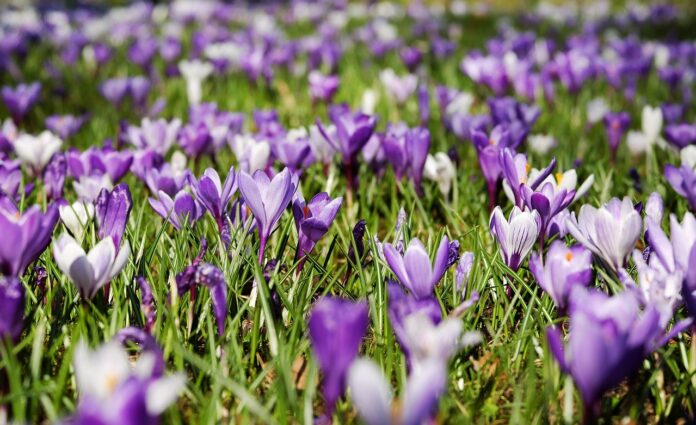 Cursul de schimb 29.04.2021 Se schimbă brusc vremea , Ionuț Fantaziu, apr. 29, 2021  Vremea urmează să se încălzească semnificativ în următoarele zile, potrivit meteorologului Mihai Huștiu, care a declarat, la Digi24, că va veni o masă de aer cald din nordul Africii, astfel că la sfârșitul săptămânii se vor depăși 25 de grade în multe zone.Duminică vor fi 30 grade Celsius în sud, ceea ce înseamnă temperaturi mai ridicate cu 7 – 8 grade față de normalul perioadei, potrivit meteorologilor. Pe litoral temperaturile maxime vor fi de 17 – 19 grade Celsius.Chiar dacă va fi mai cald, climatologii spun că instabilitatea atmosferică se va accentua în mare parte din țară. Vor fi averse, fenomene electrice, vânt puternic și grindină.În ceea ce privește vara, climatologii spune că există o tendință de a se înregistra temperaturi din ce în ce mai ridicate.„Cred că vom avea și anul acesta un anotimp convectiv foarte activ, adică furtuni puternice, ploi abundente pe durate scurte de timp. Va trebui să ne pregătim din timp pentru astfel de fenomene și, de ce nu, și pentru apariția de tornade și trombe.E vorba de fenomene extreme care însoțesc această creștere a temperaturii medii globale și care, din păcate, vin și ele uneori cu contraste chiar pe teritoriul României. Cum a fost anul trecut: am avut secetă pe sud și est, în schimb am avut inundații și depășiri de recorduri în vest-sud vest”, a declarat climatologul Roxana Bojariu, la Digi24.Explicația pentru trecerea bruscă de la ninsoare la temperaturi de 30 de grade. Climatolog: Să ne pregătim pentru noi fenomene extreme , 29.04.2021 De astăzi, meteorologii se așteaptă la temperaturi maxime de 30 de grade Celsius în zilele următoare. În schimb, instabilitatea atmosferică se va accentua în mare parte din țară. Vorbim de averse, fenomene electrice, vânt puternic și grindină. Climatologul Roxana Bojariu a explicat la Digi24 de ce se întâmplă aceste treceri bruște de la o extremă meteo la alta.E ceva ce, deși a intrat în noua normalitate, iarna, primăvara au arătat exact aceeași trecere relativ bruscă și pe niveluri mari. Dacă ne uităm la nivelul emisferei nordice, observăm că avem o zonă arctică foarte caldă. Avem acolo temperaturi peste medie în mod sistematic și putem face o speculație, dar întărită de multe dovezi, că perturbația în echilibrul dintre zona arctică și zona tropicală vine și cu astfel de contraste, când avem regim termic de la o zi la alta cu valori mult sub sau peste ceea ce era normal”, a spus Bojariu.„Primăvara este un anotimp capricios în sine, numai că aceste capricii depășesc ceea ce ar fi fost în firea lucrurilor acum mai multe decenii. Este și acesta un semn că se schimbă și tiparul vremii, nu avem doar o încălzire graduală, ci avem de-a face efectiv cu o modificare în felul în care se transferă energia în sistemul climatic”, a adăugat ea.Bojariu spune că astfel de contraste apar la nivel global și că ne putem aștepta la tot mai multe fenomene meteo extreme.În plus, a spus climatologul, există o tendință de a se înregistra temperaturi din ce în ce mai ridicate în lunile de vară, ceea ce ar putea determina o scădere a rezervei de apă în sol și, în consecință, secetă.„Cred că vom avea și anul acesta un anotimp convectiv foarte activ, adică furtuni puternice, ploi abundente pe durate scurte de timp. Va trebui să ne pregătim din timp pentru astfel de fenomene și, de ce nu, și pentru apariția de tornade și trombe. E vorba de fenomene extreme care însoțesc această creștere a temperaturii medii globale și care, din păcate, vin și ele uneori cu contraste chiar pe teritoriul României. Cum a fost anul trecut: am avut secetă pe sud și est, în schimb am avut inundații și depășiri de recorduri în vest-sud vest”, a adăugat ea.Un nor de praf saharian va ajunge deasupra României în zilele următoare,: Lidia Neagu in Poluare,  29 April 2021 Concentraţii de particule de praf saharian în cantităţi reduse vor ajunge deasupra României în următoarele zile, în special în zilele de 1 şi 2 mai, transmite Administraţia Naţional[ de Meteorologie (ANM), într-un comunicat de presă.Depunerile de praf în ţara noastră vor putea fi observate la finalul săptămânii (1 şi 2 mai), în zonele şi intervalele cu ploaie, la început în special în regiunile sud-vestice, apoi şi în restul ţării.“În perioada 30 aprilie – 3 mai, circulaţia aerului, preponderent din sector sud-vestic, favorizează avansul dinspre nordul Africii a unei mase de aer tropical încărcate cu particule de praf de origine sahariană, îndeosebi către sud-estul Europei, inclusiv deasupra României. Concentraţiile particulelor de praf ce urmează să ajungă deasupra României vor fi mult mai reduse, în comparaţie cu cele din zona Peninsulei Italice şi sudul Peninsulei Balcanice”, se menţionează în comunicat.Un fenomen similar a mai fost înregistrat în acest an, în noaptea de 7 spre 8 februarie, la început în regiunile vestice, nord-vestice şi la munte, iar ulterior în restul ţării.APIA si SUBVENTIIAjutorul dat de stat fermierilor români nu trebuie să se rezume doar la ANT!Agroinfo, : 29 aprilie 2021 Este foarte adevărat că alocarea bugetară pentru ajutoarele naționale tranzitorii, ANT, acordate în 2021 pentru anul de cerere 2020, este total insuficientă și ea trebuie majorată, spune specialistul APIA, ec. Dan Sergiu Moroșanu, fost coordonator Serviciu Măsuri Specifice APIA Bacău, actualmente pensionar, într-o scrisoare transmisă pentru Agroinfo. Dar ajutorul acordat de stat fermierilor și crescătorilor de animale nu trebuie să se rezume la ANT, a adăugat acesta."Aici au fost două aspecte, unul legat de cuantumul ANT-ului care anul acesta cuantumul este mai mic decât anul trecut și nu mai mic cu 5%, cum ar fi fost normal, ci mai mic cu aproape 50%, pentru că cel puțin la alocarea bugetului de la începutul anului, ăștia au fost banii disponibili. Dacă la prima rectificare sau la a doua rectificare, ministerul, la fel ca anul trecut, va primi sume în plus, cu siguranță aceste sume vor merge ca să acoperim diferența de ANT. Pentru că aici la ANT avem acest mare minus.
Am încercat să păstrăm celelalte ajutoare, în primul rând motorina (ajutorul de stat la motorina folosită în agricultură n.r.) și alte programe, cu aceleași sume și la ANT a rămas 50%", a declarat ministrul agriculturii, Adrian Oros, marți seara, 27 aprilie 2021, la Agro TV.La această declarație îi răspunde specialistul APIA."Declarația domnului ministru Adrian Oros la Agro TV în seara zilei de 27 aprilie 2021 trebuie privită din dublă perspectivă. Este foarte adevărat că alocarea bugetară pentru ANT 2021 este total insuficientă și ea trebuie majorată. Dacă acestă majorare  va fi făcută la rectificarea bugetară ea va constitui un binemeritat sprijin pentru cei care trudesc pe ogoare, ei fiind grav afectați de seceta anului 2020. Nu trebuie să uităm că despăgubirile pentru culturile de primăvară nu au mai fost plătite.Pe de altă parte, declarația domnului ministru conține un mare neadevăr, și anume că ministerul a încercat să păstreze celelalte forme de sprijin – cu trimitere la HG 1174/2014, ajutorul pentru motorină. Ajutorul de stat pentru acciza la motorină – HG 1174/2014 este completat de HG 1179/2014 – ajutorul pentru ameliorare. Aceste două ajutoare de stat au fost grav subfinanțate în 2021.Dacă consilierii domnului ministru nu cunosc cifrele reale alocate prin  aceste HG-uri este grav. Și mai grav este  dacă le cunosc și nu îl informează corect pe domnul ministru.Realitatea este următoarea:HG 1174/2014
Prin HG 409/ 07 aprilie 2021 a fost alocată suma de 340.550.000 lei pentru anul 2021 – 42,22% din alocarea anului 2020.
Din această sumă APIA a efectuat în data de 12 aprilie 2021 plățile restante pentru trim.III 2020 – 197.992.715 lei, respectiv pentru trim IV 2020 – 105.096.191 lei.
Deci pentru anul 2021 au mai rămas 37.461.094 lei. HG 1179/2014
Activitatea de ameliorare sprijinită prin acest act normativ a fost tot mai subfinanțată începând cu anul 2019, an în care alocarea bugetară nu a mai acoperit solicitîrile depuse de asociații – sectorul ovine-caprine fiind cel mai afectat.
În anul 2020 pentru sectorul ovine-caprine nu au mai fost bani pentru plata integrală a trimestrului 3, iar trimestrul 4 a rămas neplătit.
În aceste condiții, suma propusă pentru 2021, sumă care reprezintă doar 61,54% din suma alocată în 2020, va conduce la imposibilitatea unor asociații de a mai executa lucrările de menținere a registrelor sau de efectuare a controalelor producției.În concluzie, dacă sumele alocate pentru cele două HG-uri, sume total insuficiente pentru a putea susține activitățile pentru care au fost elaborate, nu vor fi suplimentate și ele la rectificarea bugetară, vor fi următoarele consecințe:1. activitățile de producție din agricultură care necesită consum de motorină vor  fi grav afectate;
2. întreruperea înregistrărilor în registrele genealogice va avea drept consecință anularea muncii depusă până acum, deci pierderea sumelor cheltuite în perioada 2015 – 2020.Cu stimă,
Ec. Dan-Sergiu MOROȘANU"DATA la care încep plățile pentru Sprijinul Cuplat Vegetal – Anunțul șefului APIA, Autor: Ionuț Fîntînă , 29 aprilie 2021Sprijinul cuplat în sectorul vegetal intră la plată în curând! Potrivit directorului general al Agenției de Plăți și Intervenție pentru Agricultură (APIA), Adrian Pintea, sprijinul cuplat în sectorul vegetal urmează să intre în conturile fermierilor începând cu data de 16 mai.”Plata care rămâne restantă, să spunem așa, este sprijinul cuplat în sectorul vegetal. Acesta se va acorda imediat după data de 15 mai. De ce 15 mai? Pentru că la sprijinul cuplat în sectorul vegetal, fermierii trebuie să aducă anumite documente specifice, fiind și o sumă compensatorie. Ultimul document, și cu asta se încheie, este pentru cartoful de sămânță, până în data de 15 mai. Deja hotărârea de guvern este pe circuit, va fi aprobată de către Guvern, iar în data de 16 mai vom face și aceste plăți”, a precizat directorul APIA, Adrian Pintea, în cadrul emisiunii ”Agricultura, o șansă pentru România” la AGRO TV.În privința acestei subvenții, deși mai mulți fermieri au cerut modificarea sumelor, ministrul agriculturii și dezvoltării rurale, Adrian Oros, a declara pentru AGRO TV că acestea nu vor putea fi modificate anul acesta. Astfel, sumele finale pentru sprijinul cuplat în sectorul vegetal sunt următoarele:a) 30.800.000 de euro pentru soia;
b) 17.215.000 de euro pentru lucernă;
c) 450.000 de euro pentru leguminoase boabe pentru industrializare/procesare: mazăre boabe și fasole boabe;
d) 200.760 de euro pentru cânepă pentru ulei şi/sau fibră;
e) 4.200.000 de euro pentru orez;
f) 844.200 de euro pentru sămânţă de cartof;
g) 132.980 de euro pentru hamei;
h) 18.898.500 de euro pentru sfeclă de zahăr;
i) 1.445.000 de euro pentru tomate pentru industrializare cultivate în câmp;
j) 54.500 de euro pentru castraveţi pentru industrializare cultivaţi în câmp;
k) 8.908.590 de euro pentru legume cultivate în sere și solarii: tomate pentru consum în stare proaspătă, castraveţi pentru consum în stare proaspătă şi/sau pentru industrializare, ardei, varză și vinete pentru consum în stare proaspătă;
l) 517.500 de euro pentru fructe destinate industrializării: prune, mere, cireșe, vișine, caise și zarzăre;
m) 3.430.000 de euro pentru cartof timpuriu pentru industrializare.Subvenții APIA, publicate în Monitorul Oficial! Când începe plata?Agroinfo,  29 aprilie 2021 Cuantumul pentru sprijinul cuplat vegetal, aferent anului 2020, pentru fiecare cultură agricolă în parte care beneficiază de acest ajutor, a fost publicat miercuri, 28 aprilie 2021, în Monitorul Oficial. Când încep plățile către fermieri?Potrivit Hotărârii pentru aprobarea plafoanelor financiare alocate măsurilor de sprijin cuplat în sectorul vegetal pentru anul de cerere 2020, se aprobă următoarele plafoane financiare aferente măsurilor de sprijin cuplat în sectorul vegetal, incluzând sumele rezultate în urma transferului de fonduri efectuat potrivit prevederilor art. 53a din Regulamentul delegat (UE) nr. 639/2014 al Comisiei:a) 150.073.000 lei, echivalentul sumei de 30.800.000 euro pentru soia;
b) 83.880.088 lei, echivalentul sumei de 17.215.000  euro pentru lucernă;
c) 2.192.625 lei, echivalentul sumei de 450.000  euro pentru leguminoase boabe pentru industrializare/procesare: mazăre boabe și fasole boabe;
d) 978.203 lei, echivalentul sumei de 200.760 euro pentru cânepă pentru ulei și/sau fibră;
e) 20.464.500  lei, echivalentul sumei de 4.200.000 euro pentru orez;
f) 4.113.365  lei, echivalentul sumei de 844.200 euro pentru sămânță de cartof;
g) 647.945 lei, echivalentul sumei de 132.980 euro pentru hamei;
h) 92.082.941 lei, echivalentul sumei de 18.898.500 euro pentru sfeclă de zahăr;
i) 7.040.763 lei, echivalentul sumei de 1.445.000 euro pentru tomate pentru industrializare cultivate în câmp;
j) 265.551 lei, echivalentul sumei de 54.500 euro pentru castraveți pentru industrializare cultivați în câmp;
k) 43.407.105 lei, echivalentul sumei de 8.908.590 euro pentru legume cultivate în sere și solare: tomate pentru consum în stare proaspătă, castraveți pentru consum în stare proaspătă și/sau pentru industrializare, ardei, varză și vinete pentru consum în stare proaspătă;
l) 2.521.519  lei, echivalentul sumei de 517.500 euro pentru fructe destinate industrializării: prune, mere, cireșe, vișine, caise și zarzăre;
m) 16.712.675 lei, echivalentul sumei de 3.430.000 euro pentru cartof timpuriu pentru industrializare.Cuantumul pe unitatea de măsură pentru fiecare măsură de sprijin cuplat în sectorul vegetal se calculează de către Agenția de Plăți și Intervenție pentru Agricultură prin raportarea plafoanelor financiare la suprafețele eligibile pentru anul de cerere 2020.

Plățile pentru măsurile de sprijin cuplat în sectorul vegetal se fac în lei, la cursul de schimb de 4,8725 lei pentru un euro, stabilit de Banca Centrală Europeană la data de 30 septembrie 2020 și publicat în Jurnalul Oficial al Uniunii Europene, seria C, nr. 323 din 1 octombrie 2020.Numărul estimat de beneficiari care îndeplinesc condițiile de eligibilitate este de 46.000 fermieri.Când demarează APIA plata acestor subvenții?"Sprijinul cuplat în sectorul vegetal se va acorda imediat după data de 15 mai. De ce 15 mai? Pentru că la sprijinul cuplat în sectorul vegetal, pentru diferite culturi, fermierii trebuie să aducă anumite documente specifice, fiind și o sumă compensatorie. Ultimul document, de exmplu, pentru lucernă a fost 31 martie, ultimul document și cu asta se încheie, pentru cartoful de sămânță, este data de 15 mai", a declarat directorul general al Agenției de Plăți și Intervenție pentru Agricultură (APIA), Adrian Pintea, în cadrul emisiunii Agricultura, o șansă pentru România.Așadar, aceste plăți vor fi demarate de APIA după data de 15 mai 2021.Anunț APIA pentru fermierii cu peste 50 de hectare de teren , agrointeligenta.ro - 28 aprilie 2021                                                                     Anunț APIA pentru fermierii cu peste 50 de hectare de teren. Funcționarii Agenției de Plăți și Intervenție pentru Agricultură (APIA) fac un apel către fermierii care lucrează suprafețe peste 50 de hectare și care trebuie să depună în această perioadă cererile unice de plată. Acești agricultori sunt rugați să respecte programările la centrele APIA pentru a utiliza eficient timpul rezervat pentru primirea cererilor în campania 2021, dar și în vederea încadrării în termenul limită. Agenţia de Plăţi şi Intervenţie pentru Agricultură, prin mai multe centre județene, inclusiv cel de la Botoșani, atenționează fermierii care depun cereri unice de plată, campania 2021, și solicită sprijin financiar pentru suprafețe de teren mai mari de 50 ha, că au obligația de a respecta programările făcute pentru depunerea cererii, conform invitațiilor transmise.Pentru a se utiliza eficient timpul pe care APIA l-a rezervat pentru primirea cererilor în campania 2021 și în vederea încadrării în termenul limită de depunere -17 mai 2021, fermierii care nu au depus cereri unice de plată până la această dată, sunt rugați să solicite reprogramare.Completarea Cererilor unice de plată se realizează pe site-ul APIA www.apia.org.ro,accesând link-ul aplicației IPA-Online http://lpis.apia.org.ro, iar descrierea amănunțită a utilizării aplicației se găsește în ghidul de utilizare al acesteia care poate fi accesat la butonul Asistență. Șeful APIA anunță când intră la plată sprijinul cuplat pentru sectorul vegetal Roxana Dobre - 29 aprilie 2021                Plafoanele pentru plata sprijinului cuplat pentru sectorul vegetal au fost aprobate de Guvernul României și au fost publicate în Monitorul Oficial în Hotărârea nr. 492/2021. Banii sunt disponibili pentru efectuarea plăților din Trezorerie, dar aceste viramente vor începe abia după data de 15 mai, adică din ziua de 16 mai, a anunțat directorul APIA, Adrian Pintea, pentru Agrointeligența – AGROINTEL.RO.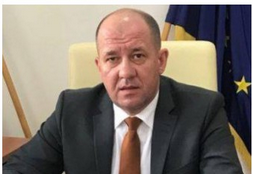 ”Autorizarea la plata pentru sprijinul cuplat începe la 16 mai. Suntem pregătiți pentru plata către fermieri iar după ce expiră și ultimul termen limită pentru prezentarea documentelor justificative vom calcula și cuantumurile pe hectar”, ne-a declarat directorul general al APIA, Adrian Pintea.Anul acesta, suma totală prevăzută pentru măsurile de sprijin cuplat în sectorul vegetal este de 87.097.030 de euro (în echivalent 424.380.279 de lei) și este repartizată astfel:    30.800.000 de euro pentru soia;    17.215.000 de euro pentru lucernă;    450.000 de euro pentru leguminoase boabe pentru industrializare/procesare: mazăre și fasole boabe;    200.760 de euro pentru cânepă pentru ulei şi/sau fibră;    4.200.000 de euro pentru orez;    844.200 de euro pentru sămânţă de cartof;    132.980 de euro pentru hamei;    18.898.500 de euro pentru sfeclă de zahăr;    1.445.000 de euro pentru tomate pentru industrializare cultivate în câmp;    54.500 de euro pentru castraveţi pentru industrializare cultivaţi în câmp;    8.908.590 de euro pentru legume cultivate în sere și solarii: tomate pentru consum în stare proaspătă, castraveţi pentru consum în stare proaspătă şi/sau pentru industrializare, ardei, varză și vinete pentru consum în stare proaspătă;    517.500 de euro pentru fructe destinate industrializării: prune, mere, cireșe, vișine, caise și zarzăre;    3.430.000 de euro pentru cartof timpuriu pentru industrializare.Cuantumurile pe unitate de măsură se calculează de către Agenția de Plăți și Intervenție pentru Agricultură, prin raportarea plafoanelor stabilite prin prezentul act normativ la numărul total de hectare eligibile pentru anul 2020 corespunzătoare fiecărei măsuri.Numărul estimat de beneficiari care îndeplinesc condițiile de eligibilitate este de 46.000 fermieri, potrivit Ministerului Agriculturii.Reamintim că plafoanele alocate măsurilor de sprijin cuplat în sectorul vegetal se stabilesc anual prin Hotărâre a Guvernului în conformitate cu prevederile art. 25 alin. (1) din Ordonanţa de urgenţă a Guvernului nr. 3/2015, cu modificările și completările ulterioare.Subvenții APIA: Guvernul a aprobat plățile așteptate de 46.000 de fermieri!agrointeligenta.ro - 28 aprilie 2021 Guvernul a aprobat plata subvențiilor APIA pentru 46.000 de fermieri. La ședința de astăzi a Executivului au fost aprobate sumele necesare ca Agenția de Plăți și Intervenție pentru Agricultură (APIA) să demareze plățile pentru producătorii agricoli care beneficiază de sprijin cuplat în sectorul vegetal. Acestea sunt ultimele scheme care mai erau blocate la APIA pentru campania de cereri de anul trecut.”În Ședința Guvernului din 28 aprilie 2021 a fost aprobată o Hotărâre prin care se aprobă plafoanele financiare alocate măsurilor de sprijin cuplat în sectorul vegetal pentru anul de cerere 2020”, se arată într-un comunicat al Ministerului Agriculturii.Suma totală prevăzută pentru măsurile de sprijin cuplat în sectorul vegetal este de 87.097.030 de euro (în echivalent 424.380.279 de lei) și este repartizată astfel:    30.800.000 de euro pentru soia;    17.215.000 de euro pentru lucernă;    450.000 de euro pentru leguminoase boabe pentru industrializare/procesare: mazăre și fasole boabe;    200.760 de euro pentru cânepă pentru ulei şi/sau fibră;    4.200.000 de euro pentru orez;    844.200 de euro pentru sămânţă de cartof;    132.980 de euro pentru hamei;    18.898.500 de euro pentru sfeclă de zahăr;    1.445.000 de euro pentru tomate pentru industrializare cultivate în câmp;    54.500 de euro pentru castraveţi pentru industrializare cultivaţi în câmp;    8.908.590 de euro pentru legume cultivate în sere și solarii: tomate pentru consum în stare proaspătă, castraveţi pentru consum în stare proaspătă şi/sau pentru industrializare, ardei, varză și vinete pentru consum în stare proaspătă;    517.500 de euro pentru fructe destinate industrializării: prune, mere, cireșe, vișine, caise și zarzăre;    3.430.000 de euro pentru cartof timpuriu pentru industrializare.Cuantumurile pe unitate de măsură se calculează de către Agenția de Plăți și Intervenție pentru Agricultură, prin raportarea plafoanelor stabilite prin prezentul act normativ la numărul total de hectare eligibile pentru anul 2020 corespunzătoare fiecărei măsuri.”Numărul estimat de beneficiari care îndeplinesc condițiile de eligibilitate este de 46.000 fermieri”, se arată în informare.Reamintim că plafoanele alocate măsurilor de sprijin cuplat în sectorul vegetal se stabilesc anual prin Hotărâre a Guvernului în conformitate cu prevederile art. 25 alin. (1) din Ordonanţa de urgenţă a Guvernului nr. 3/2015, cu modificările și completările ulterioare.Subvențiile ANT – Peste 53 milioane EURO au intrat în conturile fermierilor, 29 aprilie 2021, Ionuț FîntînăAtât fermierii din sectorul vegetal, cât și cei din sectorul zootehnic, au intrat la plata ajutoarelor naționale tranzitorii după aprobarea legii bugetului de stat. Termenul limită pentru plata subvențiilor ANT este finalul lunii iunie 2021, însă Agenția de Plăți și Intervenție pentru Agricultură (APIA) a autorizat deja la plată o bună parte din bani.În emisiunea ”Agricultura, o șansă pentru România”, directorul general al APIA, Adrian Pintea a precizat că peste 53 milioane euro din totalul de 65 de milioane au intrat deja în conturile fermierilor, iar plățile continuă și în perioada următoare.”În momentul de față, APIA plătește campania 2020, știm că acești bani vin întotdeauna în tranșe. Mă refer la faptul că întotdeauna se începe cu FEGA, pe care începem în 16 octombrie cu avansul, pe urmă plata finală. Odată cu adoptarea bugetului de stat, se acordă și acele ajutoare naționale tranzitorii. Sumele pentru ANT-uri, anul acesta, sunt destul de mici, dar acestea se compensează cu cele trei scheme noi, acele ajutoare de minimis pe care noi le vom acorda în perioada imediat următoare. Pot să spun că imediat după adoptarea bugetului de stat și a aprobării actelor normative, s-a început plata.Avem un plafon alocat de 65 milioane euro, pentru ANT-uri în sectoarele vegetal și zootehnic. În sectorul vegetal avem 43,9 milioane euro, iar în sectorul zootehnic, 21,2 milioane euro. Până astăzi, 53,8 milioane euro au fost deja autorizate la plată. De la autorizarea la plată până când banii intră efectiv în contul fermierilor este o distanță de 4-5 zile. Plățile se vor face și în perioada imediat următoare”, a precizat Adrian Pintea pentru AGRO TV.Reamintim că, în sectorul vegetal, ajutoarele naționale tranzitorii sunt următoarele:ANT 1 – următoarele culturi amplasate pe teren arabil: cereale (grâu comun, grâu dur, secară, orz, ovăz, porumb, sorg, orez, triticale, porumb dulce şi alte cereale), culturi proteice (mazăre, fasole, bob, lupin, linte, alte leguminoase pentru boabe), plante industriale (floarea-soarelui, rapiţă, soia, in şi cânepă pentru fibră, tutun, in pentru ulei, plante medicinale, alte plante industriale), rădăcinoase (sfeclă furajeră, sfeclă de zahăr), cartofi, legume, căpşuni, pepeni, flori şi plante ornamentale, plante de nutreţ, loturi semincere, alte culturi pe teren arabil. Culturile permanente, pajiştile permanente, viile şi terenul necultivat nu fac obiectul acestei scheme de sprijin financiar;ANT 2  și 3 – in și cânepă pentru fibră;ANT 4 – tutun;ANT 5 – hamei;ANT 6 – sfeclă de zahăr.Pentru sectorul zootehnic, se vor face plăți pentru următoarele categorii:ANTZ 7 – bovine de lapte;ANZT 8 – bovine de carne;ANTZ 9 – ovine/caprine.AFIR si FINANTARIProgramul AGRO IMM INVEST!Agroinfo,  29 aprilie 2021 - Primele garanții solicitate in cadrul Programului IMM INVEST 2021 și Subprogramului AGRO IMM INVEST  au fost aprobate. Un număr record de 10.006 IMM-uri s-au înscris deja pe platforma www.imminvest.ro: peste 8.200 IMM-uri au aplicat pentru IMM Invest și peste 1.700 pentru Agro IMM Invest. Suma totală solicitată de către cele 10.006 IMM este de 12,7 miliarde lei, anunță FNGCIMM într-un  comunicat transmis pentru Agroinfo."Primele garantii in cadrul Programului IMM INVEST 2021 au fost aprobate, ca urmare a publicarii tuturor prevederilor legale necesare implementarii Programului, legate de nivelul comisioanelor de risc si administrare, modelele conventiilor de lucru si mecanismul financiar de transfer al sumelor aferente granturilor cuvenite beneficiarilor in cadrul Schemei de ajutor de stat.În cadrul programului IMM INVEST etapa 2021 au fost introduse noi categorii de beneficiari precum profesiile liberale, fermierii si intreprinderile mici cu capitalizare de piata medie (intreprinderi care, impreuna cu intreprinderile pe care le controleaza si intreprinderea/intreprinderile care are/au controlul direct sau indirect asupra lor, au intre 250 si 500 de angajati si o cifra de afaceri anuala ce nu depaseste 100 de milioane euro sau al caror bilant anual nu depaseste 86 de milioane euro).FNGCIMM a semnat actele aditionale la conventiile de garantare cu bancile partenere in Programul IMM INVEST editia 2021 iar platforma pe care intreprinzatorii se pot inscrie pentru a accesa Programul IMM Invest si subprogramul AGRO IMM INVEST- https://www.imminvest.ro/ este deschisa pentru inscrieri. Intreprinzătorii pot consulta starea propriei solicitari accesand site-ul FNGCIMM - https://www.fngcimm.ro/informatii-solicitari-garantii-imm. Aplicaţia web-plafon care ofera platforma comuna prin care se deruleaza procesul de verificare a documentatiei aferente solicitarilor de garantare intre  FNGCIMM si banci este operationala si digitalizata, ceea ce permite asigurarea unui flux rapid de analiza si aprobare a solicitarilor de finantare garantata. Un numar record de 10.006 IMM-uri s-au inscris deja pe platforma www.imminvest.ro, din care peste 8.200 IMM-uri au aplicat pentru IMM Invest, iar peste 1.700 IMM uri au aplicat pentru Agro IMMInvest. Suma totala solicitata de catre cele 10.006 companii este de 12,7 miliarde lei.“FNGCIMM IFN SA a operationalizat primele 5 masuri pentru mediul de afaceri din Programul de Guvernare. Acum este momentul ca intreprinzatorii care doresc sa isi dezvolte afacerile, sa se inscrie  in IMM Invest si sa se alature celor peste 25.500 de IMM-uri participante in anul 2020 care au beneficiat de facilitatile pe care le ofera cel mai de succes program economic, lansat de Guvernul Romaniei. Avand in vedere solicitarile pe care le-am primit din toate domeniile de activitate si din toate sectoarele economice, in editia din acest an, am extins categoriile de beneficiari eligibili, prin includerea intreprinderior mici cu capitalizare de piata medie, a fermierilor, a profesionistilor si a formelor de organizare a profesiilor liberale, care pot accesa acum credite de investitii si credite pentru capital de lucru, beneficiind de granturi pentru plata dobanzilor si a comisioanelor de risc si garantare. Impreuna cu partenerii bancari, oferim cea mai ieftina finantare-garantata disponibila pe piata si in acelasi timp, depunem toate eforturile sa asiguram cea mai rapida infuzie de capital, la care pot apela IMM-urile.Masurile implementate de catre FNGCIMM IFN SA in cadrul Programului de Guvernare respectiv, IMM Invest –accesul la capital financiar cu un plafon de garantare de 14 miliarde lei, AgroIMM Invest - accesul fermierilor la capital financiar cu un plafon de garantare 1 miliard lei, IMM Factor - schema de garantare de catre stat a creditului comercial plafon de garantare 1 miliard lei , IMM Leasing - accesul la leasing financiar, cu un plafon de garantare de 2 miliarde lei, Noua Casa - plafon de garantare 1,5 miliarde lei si OUG 37 amanarea ratelor, precum si infiintarea Fondului de capital de risc pentru rezilienta economica, devin pilonii de relansare a economiei romanesti si reprezinta raspunsul Guvernului, al Ministerului de Finante si al FNGCIMM IFN SA la necesitatile crizei actuale, care a adus multe provocari dar si multe oportunitati de resetare a sectorului IMM si de deschidere a sistemului bancar catre finantarea economiei”- a declarat Dumitru Nancu, Director General al FNGCIMM.Pentru accesarea IMM INVEST sau a subprogramului AGRO IMM INVEST, beneficiarii vor selecta una dintre cele 22 de banci participante in cadrul Programului IMM Invest: Banca Transilvania, BCR, CEC Bank,  Raiffeisen Bank, BRD- Groupe Societe Generale, Unicredit Bank,  Alpha Bank, Intesa Sanpaolo Romania, Exim Bank,  OTP Bank, Banca Romaneasca, ING Bank, First Bank, Credit Agricole Bank, Patria Bank, Libra Internet Bank, Porsche Bank, Procredit Bank,  Vista Bank, Idea Bank, Garanti Bank si Techventures Bank.În cadrul schemei de ajutor de stat asociate Programului IMM INVEST si a Subprogramului AGRO IMM INVEST, ajutorul de stat acopera plata dobanzii datorate de beneficiarii Programului/Subprogramului pe o perioada de 8 luni de la data acordarii creditului, fara a se depasi data de 30 iunie 2022, precum si valoarea integrala a comisionului de administrare si a comisionului de risc datorat pe intreaga durata de derulare a creditului garantat.Fondul Naţional de Garantare a Creditelor pentru Întreprinderile Mici şi Mijlocii (FNGCIMM SA-IFN) este o instituţie financiară nebancară, cu capital de risc, înfiinţată în scopul facilitării accesului IMM-urilor la finanţări, prin acordarea de garanţii pentru instrumentele de finanţare contractate de la bănci comerciale sau din alte surse. FNGCIMM instrumentează programe guvernamentale destinate relansării economice, dezvoltării mediului de afaceri, precum şi creării și susținerii de locuri de muncă, funcţionând ca o societate comercială pe acţiuni, cu acţionar unic statul român, sub supravegherea prudenţială a Băncii Naţionale a României.
Garanţia FNGCIMM SA - IFN este de maxim 80% din valoarea împrumutului, fără a depăși suma de 2,5 milioane euro/beneficiar şi se emite la solicitarea instituţiilor finanţatoare partenere, pentru finanţări aprobate, pe baza analizei documentelor prezentate de către finanţator.
FNGCIMM SA - IFN colaborează cu 27 instituţii financiare în baza unor convenţii de lucru. Garanția FNGCIMM SA - IFN este cea mai lichidă garanție, plătibilă în maxim 90 zile de la solicitarea de plată a finanţatorului, însoţită de documentaţia completă, față de minim 2 ani, durata medie de executare a unei ipoteci.
FNGCIMM SA - IFN asigură o acoperire teritorială națională iar în baza apartenenței sale la AECM (Asociația Europeană a Instituțiilor de Garantare – asociație ce reunește 47 de fonduri de garantare mutuale, private și publice, bănci de dezvoltare și fonduri de contragarantare din 23 de state membre ale UE, precum și din Turcia, Serbia, Bosnia și Herzegovina, Federația Rusă și Kosovo), funcționează după reguli şi principii europene."AGRO IMM Invest 2021: Lista băncilor prin care fermierii pot accesa schema de ajutor de stat,  Ramona Dascălu - 29 aprilie 2021 Au fost aprobatele primele garanții în cadrul AGRO IMM Invest 2021! Din numărul record de 10.006 IMM-uri, care s-au înscris deja pe platforma www.imminvest.ro, peste 1.700 au aplicat pentru Agro IMM Invest, în timp ce peste 8.200 IMM-uri au aplicat pentru IMM Invest. Suma totală solicitată de către cele 10.006 IMM este de 12,7 miliarde lei.Potrivit unui comunicat remis Agrointeligența – AGROINTEL.RO, primele garanții în cadrul Programului IMM INVEST 2021 au fost aprobate, ca urmare a publicării tuturor prevederilor legale necesare implementării Programului, legate de nivelul comisioanelor de risc și administrare, modelele convențiilor de lucru și mecanismul financiar de transfer al sumelor aferente granturilor cuvenite beneficiarilor în cadrul Schemei de ajutor de stat.În cadrul programului IMM INVEST etapa 2021 au fost introduse noi categorii de beneficiari precum profesiile liberale, fermierii și întreprinderile mici cu capitalizare de piața medie (întreprinderi care, împreună cu întreprinderile pe care le controlează și întreprinderea/întreprinderile care are/au controlul direct sau indirect asupra lor, au între 250 și 500 de angajați și o cifră de afaceri anuală ce nu depășește 100 de milioane euro sau al căror bilanț anual nu depășeste 86 de milioane euro). Peste 1.700 de fermieri au aplicat pentru AGRO IMM InvestPotrivit informării primite, FNGCIMM a semnat actele adiționale la convențiile de garantare cu băncile partenere în Programul IMM INVEST ediția 2021, iar platforma pe care întreprinzătorii se pot înscrie pentru a accesa Programul IMM Invest și subprogramul AGRO IMM INVEST- https://www.imminvest.ro/ este deschisă pentru înscrieri. Întreprinzătorii pot consulta starea propriei solicitări accesând site-ul FNGCIMM – https://www.fngcimm.ro/informatii-solicitari-garantii-imm. Aplicaţia web-plafon care oferă platforma comună prin care se derulează procesul de verificare a documentației aferente solicitărilor de garantare între  FNGCIMM și bănci este operațională și digitalizată, ceea ce permite asigurarea unui flux rapid de analiză și aprobare a solicitărilor de finanțare garantată. Un număr record de 10.006 IMM-uri s-au înscris deja pe platforma www.imminvest.ro, din care peste 8.200 IMM-uri au aplicat pentru IMM Invest, iar peste 1.700 IMM uri au aplicat pentru Agro IMMInvest. Suma totală solicitată de către cele 10.006 companii este de 12,7 miliarde lei.AGRO IMM Invest – accesul fermierilor la capital financiar cu un plafon de garantare 1 miliard leiPotrivit dircetorului general al Fondul Național de Garantare a Creditelor pentru Întreprinderile Mici și Mijlocii (FNGCIMM, Dumitru Nancu, fermierii români au acces prin intermediul AGRO IMM Invest la capital financiar cu un plafon de garantare 1 miliard lei.“FNGCIMM IFN SA a operaționalizat primele 5 măsuri pentru mediul de afaceri din Programul de Guvernare. Acum este momentul ca întreprinzătorii care doresc să îsi dezvolte afacerile, să se înscrie în IMM Invest și să se alăture celor peste 25.500 de IMM-uri participante în anul 2020 care au beneficiat de facilitățile pe care le oferă cel mai de succes program economic, lansat de Guvernul României. Având în vedere solicitările pe care le-am primit din toate domeniile de activitate și din toate sectoarele economice, în ediția din acest an, am extins categoriile de beneficiari eligibili, prin includerea întreprinderior mici cu capitalizare de piață medie, a fermierilor, a profesioniștilor și a formelor de organizare a profesiilor liberale, care pot accesa acum credite de investiții și credite pentru capital de lucru, beneficiind de granturi pentru plata dobânzilor și a comisioanelor de risc și garantare. Împreună cu partenerii bancari, oferim cea mai ieftină finanțare-garantată disponibilă pe piață și în acelasi timp, depunem toate eforturile să asigurăm cea mai rapidă infuzie de capital, la care pot apela IMM-urile. Măsurile implementate de către FNGCIMM IFN SA în cadrul Programului de Guvernare respectiv, IMM Invest –accesul la capital financiar cu un plafon de garantare de 14 miliarde lei, AgroIMM Invest – accesul fermierilor la capital financiar cu un plafon de garantare 1 miliard lei, IMM Factor – schema de garantare de către stat a creditului comercial plafon de garantare 1 miliard lei , IMM Leasing – accesul la leasing financiar, cu un plafon de garantare de 2 miliarde lei, Noua Casa – plafon de garantare 1,5 miliarde lei și OUG 37 amânarea ratelor, precum și înființarea Fondului de capital de risc pentru reziliența economică devin pilonii de relansare a economiei românești și reprezintă răspunsul Guvernului, al Ministerului de Finanțe și al FNGCIMM IFN SA la necesitățile crizei actuale, care a adus multe provocări, dar și multe oportunități de resetare a sectorului IMM și de deschidere a sistemului bancar către finanțarea economiei”, a declarat Dumitru Nancu, Director General al FNGCIMM, se mai arată în comunicat.Bănci participante în programul AGRO IMM InvestPentru accesarea IMM INVEST sau a subprogramului AGRO IMM INVEST, beneficiarii vor selecta una dintre cele 22 de banci participante în cadrul Programului IMM Invest: Banca Transilvania, BCR, CEC Bank,  Raiffeisen Bank, BRD- Groupe Societe Generale, Unicredit Bank,  Alpha Bank, Intesa Sanpaolo Romania, Exim Bank,  OTP Bank, Banca Romaneasca, ING Bank, First Bank, Credit Agricole Bank, Patria Bank, Libra Internet Bank, Porsche Bank, Procredit Bank,  Vista Bank, Idea Bank, Garanti Bank și Techventures Bank.În cadrul schemei de ajutor de stat asociate Programului IMM INVEST și a Subprogramului AGRO IMM INVEST, ajutorul de stat acoperă plata dobânzii datorate de beneficiarii Programului/Subprogramului pe o perioadă de 8 luni de la data acordării creditului, fară a se depăși data de 30 iunie 2022, precum și valoarea integrală a comisionului de administrare și a comisionului de risc datorat pe întreaga durată de derulare a creditului garantat.8/1996 privind dreptul de autor, ca atare vom acționa în consecință.Mii de fermieri și-au dovedit apetitul pentru garanțiile oferite de stat la împrumuturi, Autor: Ionel Vaduva , 29 aprilie 2021                                       Cifra oficială cu privire la acei fermieri care au accesat credite de investiții și credite pentru capital de lucru, beneficiind de granturi pentru plata dobânzilor și a comisioanelor de risc și garantare, prin deja cunoscutul subProgram Agro IMM Invest, a fost dată publicității joi, 29 aprilie 2021, de reprezentanții FNGCIMM.Mai exact, un număr record de 10.006 IMM-uri s-au înscris deja pe platforma www.imminvest.ro, și anume peste 8.200 IMM-uri au aplicat pentru IMM Invest și peste 1.700 pentru Agro IMM Invest.„Suma totală solicitată de către cele 10.006 IMM-uri este de 12,7 miliarde lei”, au precizat vocile autorizate ale FNGCIMM.Potrivit precizărilor făcute de Dumitru Nancu, directorul general al instituției citate mai sus, în condițiile în care solicitările pe care instituția citată le-a primit din toate domeniile de activitate și din toate sectoarele economice, în ediția din 2021 a IMM Invest au fost incluși și fermierii.„FNGCIMM IFN SA a operaționalizat primele cinci măsuri pentru mediul de afaceri din Programul de Guvernare. Acum este momentul ca întreprinzătorii care doresc să-și dezvolte afacerile, să se înscrie în IMM Invest și să se alăture celor peste 25.500 de IMM-uri participante în anul 2020, care au beneficiat de facilitățile pe care le oferă cel mai de succes program economic, lansat de Guvernul României.„Având în vedere solicitările pe care le-am primit din toate domeniile de activitate și din toate sectoarele economice, în ediția din acest an am extins categoriile de beneficiari eligibili, prin includerea întreprinderilor mici, cu capitalizare de piață medie, a fermierilor, a profesioniștilor și a formelor de organizare a profesiilor liberale, care pot accesa acum credite de investiții și credite pentru capital de lucru, beneficiind de granturi pentru plata dobânzilor și a comisioanelor de risc și garantare. Împreună cu partenerii bancari, oferim cea mai ieftină finanțare-garantată disponibilă pe piață și în același timp, depunem toate eforturile să asigurăm cea mai rapidă infuzie de capital la care pot apela IMM-urile.„Măsurile implementate de către FNGCIMM IFN SA în cadrul Programului de Guvernare respectiv, IMM Invest – accesul la capital financiar cu un plafon de garantare de 14 miliarde lei, Agro IMM Invest – accesul fermierilor la capital financiar cu un plafon de garantare 1 miliard lei, IMM Factor – schema de garantare de către stat a creditului comercial plafon de garantare 1 miliard lei, IMM Leasing – accesul la leasing financiar, cu un plafon de garantare de 2 miliarde lei, Noua Casă – plafon de garantare 1,5 miliarde lei și OUG 37 – amânarea ratelor, precum și înființarea Fondului de capital de risc pentru reziliență economică, devin pilonii de relansare a economiei românești și reprezintă răspunsul Guvernului, al Ministerului de Finanțe și al FNGCIMM IFN SA la necesitățile crizei actuale, care a adus multe provocări, dar și multe oportunități de resetare a sectorului IMM și de deschidere a sistemului bancar către finanțarea economiei”, a declarat Dumitru Nancu.www.imminvest.ro, deschisă pentru înscrieriPrimele garanții în cadrul Programului IMM Invest 2021 au fost aprobate, ca urmare a publicării tuturor prevederilor legale necesare implementării Programului, legate de nivelul comisioanelor de risc și administrare, modelele convențiilor de lucru și mecanismul financiar de transfer al sumelor aferente granturilor cuvenite beneficiarilor în cadrul Schemei de ajutor de stat.În cadrul programului IMM Invest, etapa 2021, au fost introduse noi categorii de beneficiari, precum profesiile liberale, fermierii și întreprinderile mici cu capitalizare de piață medie (întreprinderi care, împreuna cu întreprinderile pe care le controlează și întreprinderea/întreprinderile care are/au controlul direct sau indirect asupra lor, au între 250 și 500 de angajați și o cifră de afaceri anuală ce nu depășește 100 de milioane euro sau al căror bilanț anual nu depășește 86 de milioane euro).FNGCIMM a semnat actele adiționale la convențiile de garantare cu băncile partenere în Programul IMM Invest, ediția 2021, iar platforma pe care întreprinzătorii se pot înscrie pentru a accesa Programul IMM Invest si subProgramul Agro IMM Invest – https://www.imminvest.ro/ este deschisă pentru înscrieri.Opt luni de dobândă acoperită de statPentru accesarea IMM Invest sau a subprogramului Agro IMM Invest, beneficiarii vor selecta una dintre cele 22 de bănci participante în cadrul Programului IMM Invest: Banca Transilvania, BCR, CEC Bank, Raiffeisen Bank, BRD- Groupe Societe Generale, Unicredit Bank, Alpha Bank, Intesa Sanpaolo Romania, Exim Bank, OTP Bank, Banca Românească, ING Bank, First Bank, Credit Agricole Bank, Patria Bank, Libra Internet Bank, Porsche Bank, Procredit Bank, Vista Bank, Idea Bank, Garanti Bank și Techventures Bank.În cadrul schemei de ajutor de stat asociate Programului IMM Invest si a subProgramului Agro IMM Invest, ajutorul de stat acoperă plata dobânzii datorate de beneficiarii Programului/subProgramului pe o perioadă de 8 luni de la data acordării creditului, fără a se depăși data de 30 iunie 2022, precum și valoarea integrală a comisionului de administrare și a comisionului de risc datorat pe întreaga durată de derulare a creditului garantat.Întreprinzătorii pot consulta starea propriei solicitări accesând site-ul FNGCIMM – https://www.fngcimm.ro/informatii-solicitari-garantii-imm. Aplicația web-plafon care oferă platforma comună prin care se derulează procesul de verificare a documentației aferente solicitărilor de garantare între FNGCIMM și bănci este operațională și digitalizată, ceea ce permite asigurarea unui flux rapid de analiză și aprobare a solicitărilor de finanțare garantată..............................Observatiile unui cititor despre Agro IMM Invest (G.B.) :Mai multi fermieri spun ca banca le refuza finantarea din IMM AgroInvest din cauza rezultatelor financiare de anul trecut. Credeti ca e de vina textul legii sau interpretarea rauvoitoaer a unor banci comerciale?  Bună ziua, 1. OUG 16/2021 este la Parlament pentru aprobarea ca Lege , cu o serie de modificări...Deci NU avem o forma finală. 2. În mod corespunzător,  băncile inca NU au semnat un acord cu FNGCIMM pentru programul IMM AGRO INVEST. 3. Analiza situatiei financiare a Fermierilor se va face pe baza normelor proprii ale băncilor,  ceea ce ar presupune o mai mare deschidere și posibilitatea de a găsi soluții în diverse cazuri mai " delicate".4. Îmi amintesc ca in Norme s-a trecut prevederea ca dacă la anul 2020 Fermierul are pierdere sa se în în considerare anul precedent. În acest caz - tine de " răutatea "  sau " buna-deschidere " a băncii. CONCLUZIE: IMM AGRO INVEST - inca nu este definitivat.Se pot face înscrierile pe platforma FNGCIMM,  atât. Apoi - vine analiza și aprobarea băncii.Dacă o banca nu vrea trebuie încercat la alta bancă deoarece mecanismul de garantare venit de la FNGCIMM este foarte ok pentru bănci.Pasul 1 - discuții cu mai multe bănci. Pasul 2 - înscriere pe platforma FNGCIMM. Pasul 3 - așteptăm ultimele modificări și semnarea Acordului FNGCIMM cu băncile. .............................................Scandalul promovării exporturilor României. Finanţarea de la Ministerul Economiei pentru participarea la târguri internaţionale a fost în medie de 118.000 de lei/firmă. Doar 8 din cei mai mari 500 de exportatori ai României au participat la târguri şi aproape jumătate dintre participanţi nu erau exportatori, Răzvan Botea 29.04.2021,   Claudiu Năsui, ministrul economiei, este unul dintre cei mai contestaţi minştri ai cabinetului actual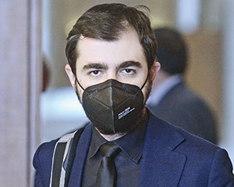 Finanţarea de la Ministerul Economiei pentru participarea la târguri internaţionale de promovare a exporturilor a fost în medie de 118.000 de lei/firmă. Doar 8 din cei mai mari 500 de exportatori ai României au participat la târguri şi aproape jumătate dintre participanţi nu erau exportatori. De asemenea, au participat şi companii care nu au raportat cifră de afaceri sau au primit de zeci de ori mai mulţi bani pentru participarea la aceste târguri prin comparaţie cu cifra de afaceri, arată o notă depusă la guvern de către Ministerul Economiei şi citită de ZF.La începutul lunii februarie a izbucnit un scandal între Asociaţia Naţională a Exportatorilor şi Importatorilor din România (ANEIR) şi ministrul economiei Claudiu Năsui, în urma deciziei ministerului de resort de a regândi programul de promovare a exporturilor.Exportatorii au acuzat ministerul că sistează promovarea exporturilor României, în vreme ce ministrul economiei spunea că programul nu are scopul asumat şi este un mecanism prin care se „căpuşează” banii publici.  Surse din guvern au spus pentru ZF că există la guvern o notă de informare depusă de Ministerul Economiei privind derularea Programului de Promovare a Exportului (PPE).MINISTRUL ECONOMIEI:"Măsura 2 este una dintre cele mai grele provocări ale ministerului", J.P. , Miscellanea / 29 aprilie Măsura 2 referitoare la granturile pentru capital de lucru este una dintre cele mai grele provocări ale Ministerului Economiei dar până la 1 mai vom avea plăţi efectuate efective de 467 de milioane de euro, aproape dublu faţă de bugetul iniţial, scrie ministrul de resort, Claudiu Năsui, joi seara, pe pagina sa de Facebook.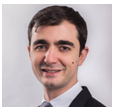 "Măsura 2 este una dintre cele mai grele provocări ale ministerului. Am găsit măsura cu finanţare europeană de 265 de milioane de euro, dar cu un OUG dat în 18 noiembrie 2020 care promitea 765 de milioane de euro. Deci 500 de milioane de euro din bani europeni în plus pe care nu-i aveam şi nu-i avem nici acum. Cu toate acestea, am deblocat măsura şi până la 1 mai vom avea deja plăţi efectuate efective de 467 de milioane de euro, adică aproape dublu bugetului iniţial. Mai avem o parte din suma lipsă de acoperit, dar alături de ministrul fondurilor europene, Cristian Ghinea, facem eforturi consistente, şi lucrăm în fiecare zi să găsim o soluţie agreată de Comisia Europeană pentru a putea aduce cât mai rapid şi restul de finanţare", precizează Claudiu Năsui.Cât priveşte Măsura 3, granturi pentru investiţii, ministrul a arătat că aceasta va fi reluată de îndată ce va exista finanţare pentru ea. El a reamintit că pentru procesul deja început, suspiciunile de fraudă au fost confirmate şi de DNA care a demarat deja urmărirea penală in rem."Acum aşteptăm programarea React EU pentru a semna contractul cu Ministerul Fondurilor Europene prin care ea să poată fi finanţată. Acoperim cât se poate de repede tot ce a promis statul român în trecut pe hârtie", a subliniat sursa citată.Ministrul Economiei a arătat, pe de altă parte, că statul a plătit, într-o lună, 150 de milioane de lei, reprezentând o parte din datoria de 873 milioane de lei aferentă programului Start-Up Nation. Datoriile datează din 2018 iar în bugetul pe anul în curs au fost alocaţi 642 milioane de lei pentru plata acestor datorii. Claudiu Năsui a precizat, în context, că încearcă să găsească fonduri suplimentare la rectificarea bugetară."În Ministerul Economiei avem spor la plata datoriilor statului către firme cărora li s-au promis bani în anii trecuţi. Pentru Start-up Nation datoriile datează din 2018. La începutul anului aveam 873 de milioane de lei de plată. Am reuşit să prindem în bugetul pe anul acesta 642 de milioane de lei pentru plata datoriilor. Şi în doar o singură lună, de când avem şi buget pe anul 2021 şi s-a înfiinţat oficial ministerul, am reuşit să plătim aproape 150 de milioane de lei. Banii vor ajunge într-un ritm bun la beneficiari. Din păcate nici aceştia nu sunt suficienţi, dar mai încercăm să găsim la rectificare alţi bani", a mai scris Claudiu Năsui.ALTELEAdrian Oros: Romania cheltuie anual 64 de milioane de euro pentru cumpararea de cartofi care ar putea fi produsi in tara aprilie 29, 2021   Romania cumpara anual, cartofi in valoare de 64 de milioane de euro, din import, cu toate ca avem toate resursele pentru a asigura intern necesarul de consum al tarii, a declarat ministrul Agriculturii, Adrian Oros. 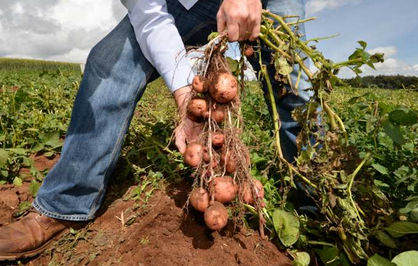 „Astăzi după datele APIA avem o suprafaţa reală cultivată cu cartofi este de 28.000 de hectare, iar producţia internă de cartofi acoperă după spusele celor de la Covasna maximum 40% din consum, restul de până la 60% din consum importăm. În 2019, deficitul balanţei comerciale la cartofi era undeva de 64 de milioane de euro. Practic, noi ca ţară, cheltuim 64 de milioane de euro pentru a cumpăra cartofi pe care i-am putea produce la noi în ţară. Consumul de cartofi pe cap de locuitor este de aproape 100 de kilograme pe an”, a spus Adrian Oros.Ministrul a vorbit si despre problemele cu care se confrunta cultivatorii din Covasna, o zona cu traditie in ceea ce priveste cultura de cartofi, in urma unei intalniri pe care a avut-o cu acestia.„Cele mai mare probleme în sector sunt create de schimbarea comportamentului de cumpărare ale cumpărătorului final. Dacă până de curând consumatorul final obişnuia să îşi cumpere întreaga cantitate de cartofi toamna şi să şi-o depoziteze – atunci producătorii principali de cartofi puteau să îşi desfacă toată producţia la un preţ avantajos – în ultima perioadă fiecare cumpără 1-2 maximum 5 kilograme şi doar anumite sortimente de cartofi, iar toată această parte de depozitare s-a transferat pe umerii producătorilor. Ei neavând capacitate de depozitare sunt nevoiţi să vândă producţia la preţuri deosebit de dezavantajoase. Dacă încearcă să depoziteze în condiţii improprii, producţia se degradează, preţul scade şi de acea şi apetenţa unora de a mai cultiva cartofi. Suprafeţele cu cartofi s-au diminuat”, a explicat ministrul.Producţia de cartofi obţinută în 2020 a trecut uşor de două milioane de tone, însă a consemnat o scădere faţă de anul precedent cu aproape 21%, când a totalizat 2,62 milioane de tone, relevă datele furnizate de Ministerul Agriculturii şi Dezvoltării Rurale (MADR).……………………….LEGISLATIVStațiunile de pe Valea Prahovei, precum și municipiile Ploiești și Câmpina sunt în zona galbenă, începând de joi , 29 Aprilie 2021 , Redacția  Comitetul Judeţean pentru Situaţii de Urgenţă (CJSU) Prahova a decis ca staţiunile montane de pe Valea Prahovei, dar şi municipiile Ploieşti şi Câmpina sunt, să fie incluse în zona galbenă, începând de joi.Potrivit hotărârii CJSU la baza căreia a stat rata de infectare cu noul coronavirus raportată, miercuri, de Direcţia de Sănătate Publică Prahova, măsurile specifice fiecărui interval de referinţă al incidenţei cumulate la 14 zile vor fi aplicate începând de joi şi vor fi actualizate ori de câte ori situaţia o impune.Astfel, raportat la incidenţa cazurilor luată în calcul de autorităţi, cinci comune care au rata de infectare de peste 3 cazuri la mia de locuitori se află în zona roşie, cu restricţiile aferente, în una dintre ele urmând să fie aplicate măsuri restrictive suplimentare în weekend, din cauza indicelui de peste 4 la mie.De asemenea, conform documentului, în municipiile Ploieşti şi Câmpina, dar şi în staţiunile Sinaia, Buşteni şi Azuga se vor aplica restricţiile aferente zonei galbene, rata de infectare fiind mai mare de 1,5 la mie şi mai mică sau egală cu 3/1.000.Rata de infectare raportată, joi, de DSP Prahova situa Sinaia în zona roşie, cu un indice de 3,06, relatează Agerpres......................................INTERNEPremieră USAMV Cluj Napoca!Agroinfo, 29 aprilie 2021 Universitatea de Științe Agricole și Medicină Veterinară (USAMV) din Cluj-Napoca este prezentă în premieră în Round University Ranking (RUR) 2021, care evaluează în acest an performanța unui număr de 867 de instituții de învățământ superior de top din întreaga lume.Nouă universități sunt din România, iar între ele se numără și USAMV Cluj-Napoca, situată pe locul 6 la nivel național și locul 674 la nivel mondial. De asemenea, USAMV Cluj-Napoca este singura dintre universitățile de profil din România, care se află în acest clasament.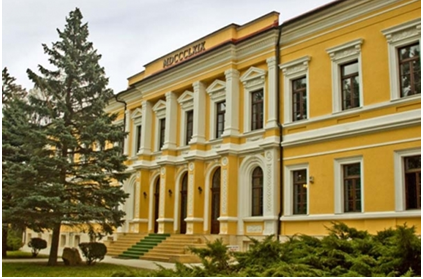 Clasamentul 2021 are la bază un număr de 20 de indicatori, grupați în patru arii de bază ale activității universitare: învățământ, cercetare științifică, diversitate internațională și sustenabilitate financiară. La nivel național, USAMV Cluj-Napoca ocupă locul I la sustenabilitate financiară, locul al II-lea la diversitate internațională și locul al VII-lea pentru criteriile învățământ, respectiv cercetare științifică.RUR Rankings Agency a publicat și clasamentul pentru fiecare din cei 20 de indicatori de performanță, iar în ceea ce privește citările per cadru didactic și cercetător, USAMV Cluj-Napoca se sitează pe locul 3 la nivel național.  Comunicat USAMV Cluj NapocaZF AGROPOWER. Ionuţ Anisia, Elite Berry: Acum 3 ani exportam 100% din producţie, dar de 2 ani cel puţin 50% din producţie o vindem intern. Este greu să intri în supermarketuri şi să vinzi sucuri şi dulceaţă, pentru că noi nu putem asigura o anumită cantitate pe termen lung , 29.04.2021, Florentina Niţu  https://www.zf.ro/zf-agropower/zf-agropower-ionut-anisia-elite-berry-acum-3-ani-exportam-100-20059786 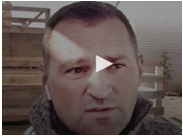 Creşterea cererii depăşeşte 10% anual pe piaţa locală.Ionuţ Anisia, Chief of Operations în cadrul Elite Berry, o companie din Braşov care produce anual circa 30-40 de tone de afine, dar oferă şi butaşi şi consultanţă pentru înfiinţarea unei plantaţii de arbuşti fructiferi, afirmă că piaţa românească a fructelor de pădure a înregistrat în ultimii doi ani un avans de peste 10% de la un an la altul şi trendul este crescător.„Este important să construim propriul brand, să insistăm pe piaţa locală, să vindem aici, să ne dezvoltăm aici. Acum 3 ani, exportam 100% din producţie, dar de 2 ani cel puţin 50% din producţie o vindem intern. Piaţa românească creşte anual cu peste 10%”, a spus Ionuţ Anisia în cadrul emisiunii ZF Agropower, un proiect susţinut de Banca Transilvania.Anul trecut, Elite Berry a vândut pe piaţa românească între 15 şi 20 de tone de fructe, menţionează el. Acesta spune că preţul este destul de mic, de maximum 4 euro/kg în sezon, însă avantajul său este că are piaţă de desfacere.Cu o producţie anuală estimată între 23.000 şi 30.000 de tone de fructe de pădure la nivelul întregii ţări, această nişă s-a dezvoltat rapid în ultimii ani datorită cererii mari pentru aceste produse şi datorită accesului la fonduri europene pentru înfiinţarea unor astfel de culturi.Ionuţ Anisia spune că s-a gândit să treacă la procesare şi să acceseze fonduri europene, acesta fiind unul dintre planurile de viitor ale companiei, însă „este greu să intri în supermarketuri şi să vinzi sucuri şi dulceaţă, pentru că noi nu putem asigura o anumită cantitate pe termen lung”. În prezent, el se focusează pe investiţii în ambalare şi depozitare.„Anul acesta nu a început prea bine, pentru că am avut probleme cu apa, ne-am confruntat cu  inundaţii, dar nu ne-au îngheţat mugurii”, a menţionat Anisia.El adaugă că terenul şi sursa de apă sunt foarte importante pentru o cultură de afin, mai ales că „abia după 5 ani îţi recuperezi investiţia”.Antreprenorul a mai spus că în zona sa, dar şi în restul ţării, există interes din partea românilor pentru a face culturi de afin, zmerur şi mur. Afirmaţia a fost făcută în contextul în care Elite Berry vinde şi butaşi.„Pentru afin, Duke este cel mai bun soi timpuriu, dar Hannah’s Choise este productiv şi creşte foarte repede, Bluecrop, de asemenea, este productiv, însă de mijlocul sezonului, şi preţul de vânzare al fructelor este mic, pentru că intrăm în concurenţă cu polonezii care produc foarte mult. Pentru Elliot este cerere foarte mare, este productiv, dar puţin problematic căci e acrişor şi recoltarea se face la sfârşitul sezonului. Au mai apărut soiuri noi la afin, din America, mai productive, mai gustoase, dar mai scumpe, preţul fiind de 3,7 euro/răsad”, a precizat Anisia.Elite Berry, cu o prezenţă de 4 ani pe piaţă, a realizat în 2019, ultimul an pentru care există date disponibile, o cifră de afaceri de peste 100.000 de lei, dublu faţă de anul anterior şi un profit de 44.000 de lei, arată datele publice.Ionuț Radu, fermierul din noua generație de legumicultori este protagonistul celui de-al 12-lea episod din Tărâmul Eroilor,  Adrian Radu - 29 aprilie 2021  https://youtu.be/gtRGAplUuTo 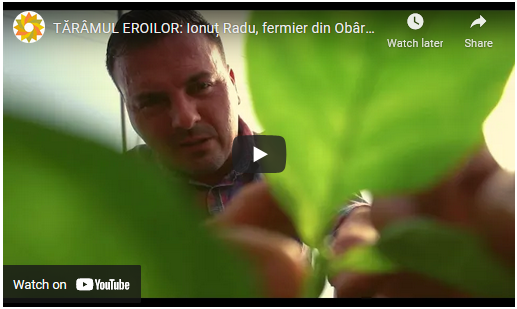 Ca fermier, ca să ajungi la rezultate bune și la profit la final de an agricol, e nevoie să acumulezi experiență, să fii dispus să înveți, să te informezi, să fii tot timpul atent și deschis la ce apare nou.Dincolo de anii copilăriei petrecuți pe ulițele satului sau pe câmp, alături de părinți și bunici și anii de muncă dincolo de hotare pot reprezenta o cărămidă pusă pentru clădirea unei fundații solide, care să definească o viață de agricultor.O astfel de experiență, desfășurată tocmai în Scoția, l-a dus pe Ionuț Radu mai aproape de visul său de a avea o afacere de familie, o fermă. Acolo a învățat o mulțime de lucruri care l-au ajutat să facă pașii cei mai potriviți în carieră. Syngenta și grupul AgroInteligența BT Video construiesc un proiect media cinematografic, care aduce în prim-plan acești adevărați eroi moderni.Ionuț este un fermier norocos. Are alături de el o familie frumoasă, care îl ajută și este alături de el. De la părinți a prins și pasiunea pentru agricultură. L-au ținut tot timpul lângă ei când erau diverse activități în grădină sau în câmp. Și acum sunt alături de el, la bine și la greu. În plus, soția l-a susținut încă de la început, chiar dacă și-a dat repede seama cât de grea este agricultura.Din fericire pentru Ionuț, activitatea în fermă nu a avut prea mult de suferit din cauza pandemiei, așa că a putut realiza tot ce și-a dorit, mai ales având alături parteneri de seamă. De altfel, Syngenta îi sprijină pe fermierii pentru care pasiunea pentru agricultură este mai presus de orice. Inovația, sănătatea, performanța și intensitatea sunt valorile după care se ghidează Syngenta în dezvoltarea agriculturii.Fermierul Samson Popescu și-a găsit grâul cosit,  Angelica Lefter - 29 aprilie 2021    O nouă formă de furt a început să apară odată cu venirea primăverii și cu dezvoltarea grâului! Furtul de pe terenurile agricole! Mai exact, cositul de grâu proaspăt, folosit cel mai probabil ca hrană pentru animale.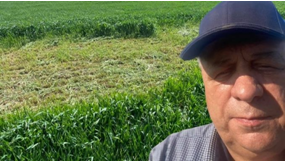 Nu mică i-a fost mirarea unui agricultor când și-a văzut recolta, pe alocuri, ciumpăvită de coasă! Samson Popescu este unul dintre fermierii cu ștate vechi în agricultură, cultivă 300 de hectare de teren, dintre care aproape 100 de hectare cu grâu în Cărpiniș, județul Timiș.Foto: Facebook/Samson PopescuPentru că indignarea gestului de a intra cu coasa în grâul frumos crescut a fost destul de mare, Samson Popescu a fotografiat locul faptei și a pus pozele pe Facebook, însoțite de un mesaj.”Avem și asemenea compatrioți, la doi metri este iarbă destulă pentru animale, dar preferă să cosească grâul pe care nu l-a semănat!!! Care ar fi soluția ???”, întreabă fermierul.Samson Popescu a spus pentru Agrointeligența – AGROINTEL.RO că știe cam cine ar face asemenea gesturi și spune că totul pornește de la educație și respectul pentru munca altuia.”Dincolo pe canal este iarbă bună de cosit, nu o cosește nimeni! E vorba de bunul simț, de civilizație, de educație! Am pus numai pentru că eram puțin indignat și ca să pot să arăt să formez o opinie, nu pentru pagubă. Sunt români care vin cu căruțele pe câmp că ba se duc după iarbă, ba că au teren. Grâul chiar nu e cel mai bun acum când găsești iarbă pe marginea canalelor pe drum, dar acum asta e! Am vrut să scot în evidență puțin atitudinea! Nu intenționez să merg la poliție, sunt compatrioții noștri până la urmă!”, a menționat fermierul.Samson Popescu a menționat că după anul 1990 oamenii din zonă au fost împroprietăriți, fiecare cu câte o bucată de pământ”La noi aici toți au primit ce au avut, care au avut pământurile confiscate, a mai rămas o suprafață de teren. La toți cei care aveau domiciliul în Cărpiniș, fie că erau romi, nu a contat, au primit cel puțin jumătate de hectar de teren ca să aibă pentru nevoile familiei. Mulți dintre ei, imediat după aceea l-au vândut. Acum își iau cai și merg să ia de la alții. Am zis că prietenii virtuali ne pot ajuta cu o soluție”, a declarat agricultorul.Prietenii virtuali ai domnului Samson Popescu au, însă, altă opinie. Unii i-ar da pe făptași pe mâna poliției.”Soluția ar fi sa îi identificați, și apoi împreună cu Poliția și Primăria Cărpiniș, să îi puneți la muncă în folosul comunității!”, scrie Andrei Bondy.La rândul său, Filuța Bica, crede că gestul este unul de neiertat și a amintit că problema a apărut în trecut și la porumb: ”Urât din partea lor! Dar…nu-i ceva nou…Știu ca ne ”culegeau” și porumbul”, spune femeia.Foto: Facebook/Samson PopescuViața merge înainte în Cărpiniș, județul Timiș, iar lucrările agricole, indiferent de problemele de zi cu zi, trebuie efectuate, așa că fermierul Samson Popescu își continuă activitatea. Pentru că a răsărit porumbul, efectuează acum lucrările de erbicidat.”Acum sunt la erbicidat porumbul, apoi vom lua o mică pauză cu Sărbătorile de Paști. Am avut noroc în zonă, nu am fost afectați prea mult de secetă. E o zonă bună, cu aport freatic în sol. Sperăm că și anul acesta va fi unul bun, așa se întrevede deocamdată! Premisele sunt, mai vedem la recoltă, umiditatea în sol este aproape de optim. Grâul arată bine. Agricultorul trăiește cu speranța!”, a încheiat agricultorul timișean, Samson Popescu.Cifre impresionante pentru crescătorii bistrițeni de ovine , 29 aprilie 2021, Autor: Ionel VaduvaDirecția Sanitară Veterinară și pentru Siguranța Alimentelor (DSVSA) Bistrița-Năsăud a anunțat că în perioada premergătoare Sărbătorilor Pascale, fermierii crescători de ovine din județ au sacrificat aproximativ 20.000 de miei, din care jumătate în abatoare, iar restul în gospodării.În 2021, nici primăriile, nici fermele de ovine nu au solicitat DSVSA județeană autorizarea unor puncte temporare de sacrificare a mieilor de Paşti.„În judeţul nostru, nu este niciun punct de sacrificare temporară autorizat şi nici în cadrul exploataţiilor sau fermelor nu am avut solicitări pentru amenajarea unor spaţii pentru sacrificare temporară, acum, de sărbători. Doar în abatoare se sacrifică miei. Pot să vă spun că, până la această dată, s-au sacrificat aproximativ 10.000 de miei în cele trei abatoare din judeţul Bistriţa-Năsăud.Dar astăzi şi mâine este încă în desfăşurare acest proces, cred că încă se sacrifică destul de mulţi în abatoare, pe lângă faptul că avem aproape 10.000 de exploataţii cu ovine şi caprine, şi să punem doar câte un singur miel sacrificat în fiecare exploataţie şi deja mai avem vreo 10.000 de miei sacrificaţi în gospodăriile oamenilor, pentru consum familial”, a declarat pentru Agerpres Romulus Biţa, directorul DSVSA Bistrița-Năsăud.Mieii crescuţi în fermele din Bistriţa-Năsăud au ajuns şi la export, în Italia şi Grecia, cumpărătorii optând atât pentru miei în viu, cât şi pentru carcasă de miel.Cu privire la siguranţa alimentelor şi comercializarea animalelor, în ultima lună, DSVSA a efectuat în jur de 500 de controale la agenţi economici şi exploataţii, fiind aplicate 60 de amenzi în valoare de circa 100.000 de lei.Conform precizărilor șefului DSVSA Bistrița-Năsăud, principalele abateri sancţionate au fost manipularea neigienică a produselor alimentare, depozitarea necorespunzătoare, spaţii neîntreţinute corespunzător, animale prezentate la vânzare fără documente sanitare-veterinare sau fără respectarea prevederilor legale privind identificarea şi înregistrarea animalelor.VIDEO Visul românesc, trăit de o americancă la Buzău , 29 aprilie 2021 , Autor: Marilena Dinu A lăsat țara tuturor posibilităților și a venit în România pentru a arăta că se poate. Este povestea unei americance care în urmă cu opt ani a înființat prima grădină socială cu legume bio din România. Proiectul inovativ continuă și anul acesta și încurajează cât mai mulți români să consume produse bio. În plus, o parte din prețul acestor produse este dedicat copiilor aflați în centrul social pe care americanca l-a înființat.                            https://youtu.be/lJ5kdEPsw0s 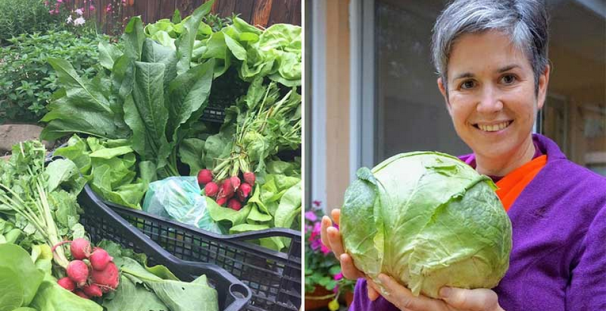 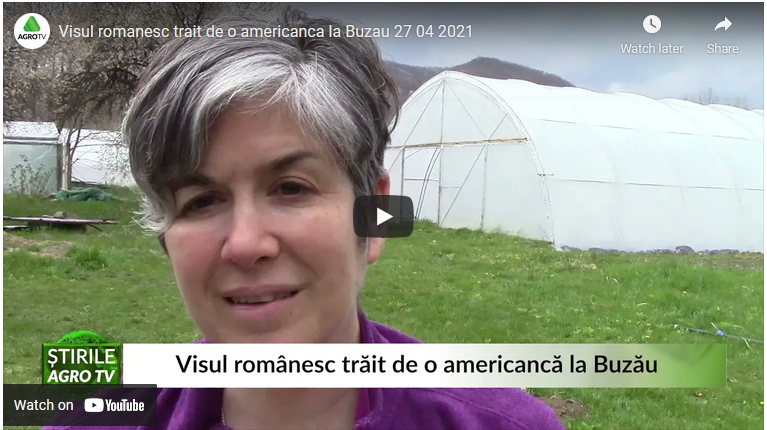 Șeful ANZ anunță controale în fermele de OVINE și BOVINE, 29 aprilie 2021,  Ionuț Fîntînă                                                                                 Agenția Națională pentru Zootehnie (ANZ) va efectua anul acesta, începând cu luna august, controale în fermele de animale pentru ajutoarele naționale tranzitorii și sprijinul cuplat în sectorul zootehnic. În acest sens, directorul general al ANZ, Bela Vaida, a făcut câteva precizări pentru crescători, în cadrul emisiunii ”Agricultura la Raport”.”În momentul de față, ANZ-ul se pregătește deja pentru efectuarea controlului privind formele de plată ANT și SCZ pe întreg sectorul zootehnic unde se face control prin eșantionare de către APIA. Eu am mai spus chestiunea aceasta și o spun și acum. Mă refer acum la specia ovină. Din 2010, toate animalele fătate după 2010 este obligatoriu să aibă două crotalii – crotalia cu microcip și o crotalie normală. Anul acesta vom introduce sistemul de citire a crotaliilor și știți foarte bine că cititorul citește numai crotaliile cu cip. În clipa în care un animal pierde crotalia, crescătorii să nu mai meargă pe varianta ieftină, că așa spune doctorul, și să pună crotalie fără microcip. Crotalia cu microcip este obligatorie, iar dacă noi venim în control și cititorul nu poate citi crotalia respectivă, acel fermier va fi sancționat. Eu nu vreau să par jandarm, dar trebuie să respectăm regulile, pentru că dacă vine auditul extern, el nu în treabă de ce n-ai făcut, el spune să demonstrez că am respectat ce am notificat”, a precizat Bela Vaida pentru AGRO TV.Directorul general ANZ a vorbit și despre sistemul de control în fermele de bovine. Potrivit acestuia, toate oficiile județene ale agenției vor fi dotate cu cititoare de coduri de bare.”Aceeași chestiune și pentru crescătorii de bovine. Vom dota toate oficiile județene cu cititoare de coduri de bare, că acolo avem al sistem de identificare, nu cu microcip. Se citește codul de bare, iar cititorul în transformă în număr matricol și imediat îl verifică în SNIA. Așa că eu aș invita toți crescătorii corecți să se pregătească de pe acum, pentru că dacă controlul începe în luna august, prin această metodă nu vom putea scrie din pix numărul matricol”, a explicat Bela Vaida.Reamintim că ANZ efectuează controale la fața locului pentru următoarele scheme de plată/măsuri de sprijin:ANT 9 – ovine caprineSprijinul cuplat în sectorul zootehnic (SCZ) pentru: ovinecaprinetaurine din rase de carnevaci de laptebivolițe de lapteviermi de mătaseÎnștiințarea controlului la fața locului se face cu cel mult 48 de ore înaintea de declanșarea controlului propriu-zis. Controlul poate fi efectuat și inopinat.Un fermier buzoian a dat lovitura cu usturoiul românesc: cultivă un soi nou, numit Benone, după numele celebrului interpret de muzică populară, Benone Sinulescu , By lantulalimentar 2021-04-29 ”Am început cu 3000 mp acum câțiva ani. La noi, la Râmnicelu, era cândva o tradiție să cultivi usturoi, soiuri locale, moștenite de la strămoși. Această tradiție a regresat foarte mult. Abia mai găseai câteva răzoare prin grădinile localnicilor”, a spus fermierul Valentin Jecu pentru emisiunea Viața satului, ediția din 25 martie, prima parte.Decis să relanseze tradiția cultivării usturoiului, Valentin Jecu a apelat la Stațiunea de Cercetare-Dezvoltare în Legumiculură din Buzău, beneficiind de expertiza renumitului cercetător Costel Vânătoru, care a reușit să preia soiurile locale, pe cale de dispariție, și să obțină două soiuri noi: Benone, care a fost deja înscris în catalogul ISTIS 2020, și Râmnicelu, în curs de omologare.”Usturoiul de Buzău are gust dulce-acrișor, e diferit de usturoiul din import. Eu îl vând unor carmangerii din Buzău, care îl folosesc pentru prepararea renumiților cârnați din carne de oaie, dar îl livrez și unei rețele de hypermarketuri din Vrancea”, a mai spus fermierul.   Valentin Jecu, foto @Lantulalimentar.ro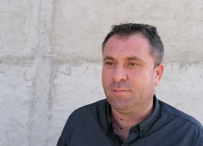 Valentin Jecu cultivă în prezent 20 ha cu usturoi. A beneficiat de ajutor financiar din partea statului, în cadrul programului ”Usturoi românesc”, 3000 euro/1 ha, fiind eligibile numai 5 ha. Fermierul a investit în utilaje speciale pentru cultura usturoiului și într-un spațiu de depozitare, care nu este însă termoreglabil. Aceasta ar fi următoarea mare investiție. Valentin Jecu lucrează și câteva sute de hectare pe care le cultivă cu cereale, dar afirmă că de doi ani, cultura de usturoi se întreține singură, în condițiile în care el vinde și sămânță certificată. Un kilogram de usturoi este livrat cu 15 lei cu TVA.  usturoi de Buzău, @Lantulalimentar.ro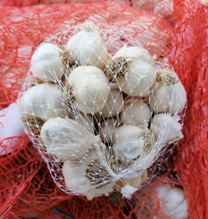 Fermierul buzoian vrea să-i stimuleze și pe alți tineri să investească în cultura usturoiului, pentru a putea avea putere de negociere cu hypermarketurile.România produce annual în jurul a 30.000 t de usturoi și import aproximativ 6500 t, din China și Spania. Hypermarketurile din România au început să expună la raft și usturoi românesc.Pe lângă soiul Benone, în catalogul ISTIS 2020 mai sunt cuprinse soiurile: Ager, Ciocănești, Cucerdea 80, Claudiu și Eduard.Peste 16.000 de porci, infectati cu PPA in doar 7 zile, Agroromania.ro , 29 Apr. 2021  ANSVSA anunta ca peste 16.000 de porci din Romania au fost infectati cu PPA in doar 7 zile."In data de 28 aprilie 2021 sunt active un numar de 345 de focare de pesta porcina active (PPA) din care 10 focare in exploatatii comerciale si 4 focare in exploatatii comerciale de tip A (n.r- exploatatie detinuta de persoane fizice autorizate, intreprinderi individuale, intreprinderi familiale sau persoane juridice organizate in conditiile legii), fiind afectate un numar de 153.309 de porcine (animale afectate din focarele active)", se arata in comunicatul ANSVSA. In intervalul 23 -28 aprilie 2021 au fost inregistrate 22 de focare noi de PPA si au fost stinse 45 de focare de PPA. De la prima semnalare a prezentei virusului PPA in Romania, pe data de 31 iulie 2017 si pana in prezent, au fost diagnosticate 5.570 de cazuri la mistreti in 41 de judete."In conformitate cu prevederile europene, cazurile la mistreti se sting dupa cel putin 2 ani de la aparitia lor", se mai arata in comunicatul ANSVSA.Gala Fermierilor Romani din Moldova , Redactia Sanatatea Plantelor pe apr. 29, 2021 PRIAevents, avand BRD si BRD Sogelease ca si parteneri principali, va invita sa luati parte la Gala Fermierilor Romani din Moldova, eveniment ce va avea loc online si on-site la Iasi in 12 mai 2021, de la 10:30. Vom aborda subiectele cele mai interesante pentru comunitatea acestora si vom reuni fermierii din intreaga parte a Moldovei, Romania.Astfel, vom organiza cel mai important eveniment destinat agriculturii si cresterii acesteia, dar si dezvoltarii fermierilor moldoveni.In cadrul evenimentului dezbatem alaturi de fermieri, autoritati si companii conexe si gasim cele mai bune solutii pentru aceste momente de incercare, dar descoperim si oportunitatile pe care le pot avea si punem fermierii in legatura cu finantatorii si supermarketurile si gasim solutiile de colaborare.Din partea celor 2 companii au acceptat invitatia noastra de a fi lectori la eveniment:  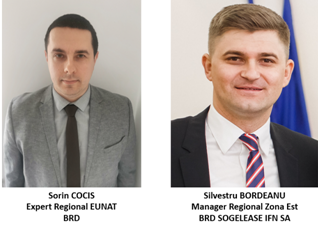 Astfel, prin intermediul acestui eveniment vom afla cum pot fermierii din Romania sa-si finanteze activitatea sau investitiile prin fonduri nerambursabile sau diferite forme de creditare cu garantii de stat sau europene, sau cum pot opta pentru produsele de leasing.Vom organiza cel mai important eveniment destinat agriculturii si cresterii acesteia, dar si dezvoltarii fermierilor din Moldova, Romania din acest an si puteti urmari LIVE transmisiunea galei de premiere si a discursurilor care vor avea loc on-site dintr-o locatie deosebita din Iasi.Premiile fermierilor din Moldova, Romania reunesc comunitatea agricola romaneasca intr-o ceremonie extrem de prestigioasa transmisa in direct dintr-o locatie de top din Iasi.Premiile recunosc si recompenseaza excelenta, incurajeaza inovarea si creeaza un mediu de lucru care inspira creativitatea, calitatea, seriozitatea si schimbul de bune practici. Apreciem, de asemenea, crearea locurilor de munca, implicarea in comunitate, tinerii fermieri, femeile din agricultura.Pentru castigatori, primirea unui astfel de premiu , mai ales in aceasta perioada, cand activitatea fermierilor este una de importanta cruciala, este un moment foarte special.Pria Gala Fermierior din Moldova este un eveniment major pentru agricultura si o sarbatoare a tot ceea ce este minunat in agricultura romaneasca.In cadrul evenimentului vom afla raspunsul la intrebari precum:Ce masuri concrete ia statul pentru companiile din agricultura – ferme, procesatori si producatori?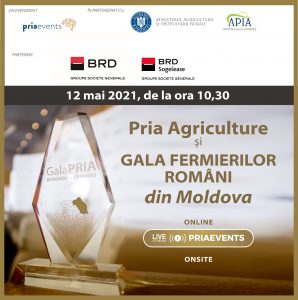 Cum arata stadiul platii subventiilor in acest moment? Green deal si agricultura.Agricultura de precizie – folosirea tehnologiei pentru a eficientiza costurile in procesul de productie agricola.Agricultura bio. Se poate dezvolta si mai mult?Ce provocari si ce oportunitati sunt pentru agricultura in aceasta perioada?Importanta produselor romanesti in strategia retailerilor. Ce trebuie sa stie partenerii locali ai retelelor comerciale pentru a avea cat mai multe produse prezente la raft? Cum pot avea o colaborare de lunga durata si fructuoasa?Cercetarea si importanta acesteia pentru dezvoltarea agriculturii in Romania.Cu ce provocari se confrunta fermierii romani in agricultura? De ce au nevoie pentru a-si creste afacerile?Care sunt povestile lor de succes? Cum au invatat sa faca business si cum ne pot impartasi din experienta lor? Ce sfaturi au pentru cei care se vor sa inceapa un business in sectorul agricol?PRIA Agriculture & Gala Fermierior din Moldova face parte din seria conferintelor PRIAevents, care aduc in atentie cele mai importante si mai actuale teme de dezbatere din fiecare domeniu si beneficiaza de o prezenta mare a participantilor si a mass-mediei. Cu o experienta de peste 12 ani in organizarea evenimentelor premium de business, echipa PRIAevents este recunoscuta pentru organizarea evenimentelor de top din cele mai reprezentative sectoare ale economiei.PRIAevents este recunoscuta de multa vreme ca o platforma independenta si echidistanta de discutii despre cele mai importante teme, despre schimbari legislative, politici in toate sectoarele economiei in Romania si Republica Moldova.La editia din acest an vom reuni mii de participanti online si zeci de participanti onsite, iar mai multe detalii despre agenda evenimentului PRIA Agriculture & Gala Fermierilor din Moldova pe: https://priaevents.ro/pria-agriculture-gala-fermierilor-romani-din-moldova/, iar inscrierea pentru participare se faci aici: https://priaevents.ro/inregistrare-conferinta-online-2021/.Culturi cu şanse de profit în 2021, Gheorghe Ghise ,  29 aprilie 2021 Presiunea pieţei internaţionale a determinat menţinerea tendinţei de creştere a preţului intern la produsele agricole şi influenţează deciziile fermierilor în alegerea culturilor pentru campania de primăvară. În ultimii ani, suprafaţa cultivată cu floarea soarelui a scăzut în România deoarece preţul era destul de mic. În anii anteriori, cu un preţ de 1,2-1,4 lei/kg şi o producţie de până la 2-2,5 tone/ha era dificil de atins pragul rentabilităţii. De anul trecut, preţul florii soarelui a "explodat" şi, în consecinţă, interesul fermierilor pentru această cultură a crescut.
La începutul lunii aprilie, se încheiau pre-contracte pentru producţia viitoare cu 0,72 lei/kg la orz, 0,8 lei/kg la grâu, 1,95 lei/kg la rapiţă, 1,7 lei/kg la soia şi 2,1 lei/kg la floarea soarelui high-oleic.Scade producţia de floarea soarelui?Piaţa din regiunea Mării Negre este puternic influenţată de Rusia. Ultimele decizii oficiale ale guvernului rus ridică un nou semn de întrebare privind viitoarea recoltă de oleaginoase. Prognozele indică o reducere a suprafeţei semănate cu floarea soarelui şi creşterea interesului pentru rapiţă şi soia în Rusia.În aceste condiţii, guvernul rus a prelungit reglementările privind plafonarea preţurilor la uleiul de floarea soarelui până la 1 octombrie 2021. Prin aceste reglementări guvernamentale impuse în decembrie 2020, preţul de vânzare al uleiului de floarea soarelui la producători este 95 RUB/litru (1,05 euro/l), iar preţul de vânzare cu amănuntul de 110 RUB/l (1,22 euro/l).
De asemenea, taxa suplimentară de export pentru seminţele de floarea soarelui, soia şi rapiţă a crescut cu 30% (în vigoare până la 30.06.2021). Această măsură se pare că nu a reuşit să îşi atingă obiectivul principal - reducerea preţurilor interne - dar a redus exporturile de materii prime. În acelaşi timp, se preconizează că taxa de export va creşte cu 50% în perioada 1 iulie 2021 până la 1 septembrie 2022. Pentru a compensa limitările de preţ impuse producătorilor de ulei de floarea soarelui, este posibilă acordarea de subvenţii guvernamentale.Evoluţii pe piaţa internaţională Exporturile de rapiţă ale Ucrainei au ajuns la un nivel minim pentru ultimii trei ani. În primele opt luni ale sezonului 2020/2021, Ucraina a exportat 2,38 mil. tone de rapiţă, în scădere cu 20% faţă de aceeaşi perioadă a sezonului precedent. Statele Uniunii Europene au fost principala destinaţie pentru rapiţa ucraineană, cu o cotă de 83%, dar în scădere cu 29%, raportat la volumul importurilor faţă de sezonul precedent.Egiptul a anunţat prima licitaţie pentru achiziţionarea de grâu pentru panificaţie din viitoarea recoltă. Ofertele au fost depuse în 6 aprilie iar livrarea trebuie făcută în perioada 1-10 august 2021. La licitaţia anterioară, din 11 martie 2021, GASC (Autoritatea Generala pentru Aprovizionare) a achiziţionat 360 mii de tone de grâu românesc cu preţul mediu de achiziţie de 297,40 dolari/tonă C&F şi livrare în perioada 15-30 aprilie 2021.China a importat 11,3 mil. tone de porumb în 2020, în creştere cu 135,7% faţă de anul anterior. Din totalul importurilor, 6,3 mil. de tone au venit din Ucraina şi 4,3 mil. tone din SUA şi doar 130 mii tone din Rusia. Porumbul importat este folosit în hrana animalelor, dar şi pentru a produce etanol, amidon şi zahăr. Porumbul importat din SUA este modificat genetic şi utilizat doar ca furaj, conform reglementărilor locale.Click AICI şi urmăreşte evoluţia pieţei cerealelor în Europa şi în lume, pe www.agroinfo.ro.un articol de GHEORGHE GHIŞEINDUSTRIE ALIMENTARAAMRCR: Directiva privind practicile comerciale neloiale, modificată substanțial în Senat , meatmilk , 29 aprilie 2021 În Senatul României a fost votată inițiativa legislativă L49/2021, prin care s-a intenționat transpunerea Directivei UE 2019/633 privind practicile comerciale neloiale dintre întreprinderi în cadrul lanțului de aprovizionare agricol și alimentar.Această Directivă își propunea să aducă o transparență suplimentară contractelor încheiate între operatori economici cu cifre de afaceri cuprinse în interiorul unor praguri și care desfășoară activități economice pe piața unică europeană, în cadrul lanțului de aprovizionare agricol și alimentar.Formula adoptată de Senat schimbă în mod semnificativ textul și spiritul Directivei, introducându-se prevederi cu efect neconcurențial, garantând practic, în anumite cazuri, desfășurarea unui act comercial indiferent de capacitatea furnizorului de a-și îndeplini corect obligațiile. Astfel, există prevederi care interzic întreruperea colaborării cu furnizorii de produse indiferent dacă aceștia au capacitatea să furnizeze volumul agreat de marfă la frecvența convenită prin contractul comercial, iar anumite categorii de produse, precum cele din schemele de calitate, trebuie acceptate obligatoriu în portofoliul de vânzări. În plus, se readuce în discuție lanțul alimentar scurt, stabilit însă tot arbitrar, la 250 de kilometri, astfel că producătorii agricoli nu vor mai putea beneficia de oportunitatea încheierii unui contract comercial cu comercianții aflați în afara acestei zone. Inclusiv programele de sprijin aflate în derulare între marii comercianți și micii producători sunt puse sub semnul întrebării, întrucât transpunerea Directivei – prin formulările adoptate în Senat – riscă să încadreze aceste programe in categoria practicilor comerciale incorecte față de alți furnizori.Nu în ultimul rând, proiectul legislativ adoptat face referire, prin intermediul transpunerii unei Directive europene cu caracter economic, inclusiv la modalitatea de desfășurare a unor proceduri în cadrul instanțelor prin care să  fie evaluată conformitatea contractuală a unor situații comerciale din zona contractelor agro-alimentare. Se poate aprecia că, deși se susține că ar veni și în sprijinul micilor producători locali, inclusiv de produse agro-alimentare, efectul modificărilor aduse textului Directivei de maniera celor menționate poate fi contrară deoarece relațiile comerciale cu aceștia vor deveni extraordinar de dificile și de complicate. Suprareglementarea contractuală îi va vulnerabiliza pe toți cei care vor încerca să intre în astfel de relații, făcându-i pasibili de repercusiuni vădit exagerate și, mai ales, complet nejustificate din punct de vedere economic, financiar și legal. Procesul de transpunere legislativă se va muta în Camera Deputaților – for decizonal – unde poate fi reanalizat scopul real urmărit de Directiva UE 2019/633 privind practicile comerciale neloiale dintre întreprinderi în cadrul lanțului de aprovizionare agricol și alimentar, adoptată în timp ce România deținea Președinția Consiliului UE.AMRCR semnalează reglementarea excesivă a relațiilor comerciale dintre retaileri și furnizorii locali de produse agro-alimentare ,   Carol Popa P, Joi, 29 Aprilie 2021 ”Transpunerea Directivei privind combaterea practicilor comerciale neloiale a fost modificată substanțial în Senat, prin includerea unor prevederi anti-concurențiale care ar putea descuraja relațiile comerciale și programele de sprijin pentru producătorii locali”, se arată într-un comunicat transmis azi de Asociația Marilor Rețele Comerciale din România – AMRCR.”În Senatul României a fost votată inițiativa legislativă L49/2021, prin care s-a intenționat transpunerea Directivei UE 2019/633 privind practicile comerciale neloiale dintre întreprinderi în cadrul lanțului de aprovizionare agricol și alimentar.Această Directivă își propunea să aducă o transparență suplimentară contractelor încheiate între operatori economici cu cifre de afaceri cuprinse în interiorul unor praguri și care desfășoară activități economice pe piața unică europeană, în cadrul lanțului de aprovizionare agricol și alimentar.Formula adoptată de Senat schimbă în mod semnificativ textul și spiritul Directivei, introducându-se prevederi cu efect neconcurențial, garantând practic, în anumite cazuri, desfășurarea unui act comercial indiferent de capacitatea furnizorului de a-și îndeplini corect obligațiile.Astfel, există prevederi care interzic întreruperea colaborării cu furnizorii de produse indiferent dacă aceștia au capacitatea să furnizeze volumul agreat de marfă la frecvența convenită prin contractul comercial, iar anumite categorii de produse, precum cele din schemele de calitate, trebuie acceptate obligatoriu în portofoliul de vânzări.În plus, se readuce în discuție lanțul alimentar scurt, stabilit însă tot arbitrar, la 250 de kilometri, astfel că producătorii agricoli nu vor mai putea beneficia de oportunitatea încheierii unui contract comercial cu comercianții aflați în afara acestei zone.Inclusiv programele de sprijin aflate în derulare între marii comercianți și micii producători sunt puse sub semnul întrebării, întrucât transpunerea Directivei - prin formulările adoptate în Senat – riscă să încadreze aceste programe in categoria practicilor comerciale incorecte față de alți furnizori.Nu în ultimul rând, proiectul legislativ adoptat face referire, prin intermediul transpunerii unei Directive europene cu caracter economic, inclusiv la modalitatea de desfășurare a unor proceduri în cadrul instanțelor prin care să fie evaluată conformitatea contractuală a unor situații comerciale din zona contractelor agro-alimentare.Se poate aprecia că, deși se susține că ar veni și în sprijinul micilor producători locali, inclusiv de produse agro-alimentare, efectul modificărilor aduse textului Directivei de maniera celor menționate poate fi contrară deoarece relațiile comerciale cu aceștia vor deveni extraordinar de dificile și de complicate. Suprareglementarea contractuală îi va vulnerabiliza pe toți cei care vor încerca să intre în astfel de relații, făcându-i pasibili de repercusiuni vădit exagerate și, mai ales, complet nejustificate din punct de vedere economic, financiar și legal.Procesul de transpunere legislativă se va muta în Camera Deputaților – for decizonal – unde poate fi reanalizat scopul real urmărit de Directiva UE 2019/633 privind practicile comerciale neloiale dintre întreprinderi în cadrul lanțului de aprovizionare agricol și alimentar, adoptată în timp ce România deținea Președinția Consiliului UE”, se precizează în comunicatul transmis de AMRCR.ASOCIAŢIA ROMÂNĂ A CĂRNII:"Restricţiile au adus schimbări în comportamentul de consum al românilor" A.P. , Miscellanea / 29 aprilie  Restricţiile impuse de pandemie au adus schimbări în comportamentul de consum al românilor şi asupra modului în care se raportează la hrană, aceştia orientându-se către produsele din carne în ambalaje cu gramaje mai mici, susţine Dana Tănase, director executiv al Asociaţiei Române a Cărnii (ARC), citat de Agerpres.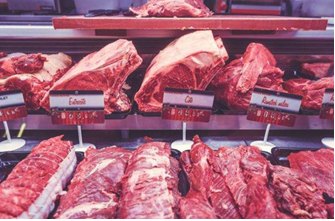 "Restricţiile impuse de pandemie s-au răsfrânt aşa cum era de aşteptat şi asupra modului în care socializăm şi ne raportăm la hrană. Dacă în trecut vorbeam de milioane de mici care se consumau de 1 Mai, acum se cumpără în casolete mai mici, strict pentru consumul unui număr redus de persoane. Nu se mai fac stocuri, se cumpăra cât se consuma. Aceeaşi tendinţă o întâlnim şi în cazul produselor din carne unde se caută gramajele mai mici", a declarat, pentru AGERPRES, Dana Tănase.Până în pandemie, datele ARC arătau că numai în preajma zilei de 1 Mai se înregistra pe piaţa locală un consum de 30 de milioane de mici, iar raportat la populaţia activă reieşea că un român consuma mici într-o zi, cum era cea de 1 Mai, cât pentru o lună întreagă.În acest an, Paştele şi 1 Mai cad în aceeaşi perioadă, ceea ce va aduce un consum mai mare de carne miel sau produse specifice sărbătorilor pascale decât de mititei. Numărul de miei sacrificaţi în acest an de Paşte va fi aproape similar cu cel de anul trecut, când au fost sacrificate aproximativ două milioane de capete, însă în ceea ce priveşte specialităţile de Paşte, cum ar fi drobul, unii procesatori înregistrează deja o creştere a vânzărilor cu 14%, comparativ cu anul trecut.Potrivit datelor ARC, un român consumă în medie în jur de 14,7 kilograme pe an de produse din carne, acesta fiind un consum oarecum stabil în ultimii ani. "În ceea ce priveşte carnea de oaie şi de capră este ştiut faptul că românul consumă ocazional, în special de Paşte, cantitatea totală/an/locuitor fiind în jur de 2,5 kilograme. Pentru carnea de vacă consumul este de aproximativ 5,4 kilograme/cap/an, la porc de 38 kilograme/cap/an, iar la pasăre de 27,8 kilograme/cap/an", a adăugat Dana Tănase, citând date statistice din bilanţul alimentar INS 2019. Pandemia a lovit și în consumul de mititei, 29 aprilie 2021, Autor: Ionel Vaduva De peste un an de zile, grătarul pe care sfârâiau zemoșii mititei, în pădurile de pe lângă marile orașe, pentru mulți a devenit istorie.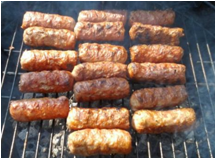 Restricțiile impuse din cauza pandemiei de COVID-19 au venit la pachet cu schimbări în comportamentul de consum al românilor și asupra modului în care aceștia se raportează la hrană.De altfel, pasionații de grătare din România s-au reorientat în pandemie către produsele din carne (printre care și mititei) în ambalaje cu gramaje mai mici.„Restricţiile impuse de pandemie s-au răsfrânt, aşa cum era de aşteptat, şi asupra modului în care socializăm şi ne raportăm la hrană. Dacă în trecut vorbeam de milioane de mici care se consumau de 1 Mai, acum se cumpără în casolete mai mici, strict pentru consumul unui număr redus de persoane. Nu se mai fac stocuri, se cumpăra cât se consuma. Aceeaşi tendinţă o întâlnim şi în cazul produselor din carne unde se caută gramajele mai mici”, a declarat pentru Agerpres, Dana Tănase, director executiv al Asociaţiei Române a Cărnii (ARC).În anii de dinainte de pandemie, statisticile ARC arătau că numai în preajma zilei de 1 Mai se înregistra pe piaţa locală un consum de 30 de milioane de mititei, iar raportat la populaţia activă, reieşea că un român consuma mititei într-o zi, cum era cea de 1 Mai, cât pentru o lună întreagă.În 2021, Paştele şi 1 Mai cad în aceeaşi perioadă, ceea ce va aduce un consum mai mare de carne miel sau produse specifice sărbătorilor pascale decât de mititei. Numărul de miei sacrificaţi în acest an de Paşte va fi aproape similar cu cel de anul trecut, când au fost sacrificate aproximativ două milioane de capete, însă în ceea ce priveşte specialităţile de Paşte, cum ar fi drobul, unii procesatori înregistrează deja o creştere a vânzărilor cu 14%, comparativ cu anul trecut.Conform datelor ARC, un român consumă în medie în jur de 14,7 kilograme pe an de produse din carne, acesta fiind un consum oarecum stabil în ultimii ani.„În ceea ce priveşte carnea de oaie şi de capră este ştiut faptul că românul consumă ocazional, în special de Paşte, cantitatea totală/an/locuitor fiind în jur de 2,5 kilograme. Pentru carnea de vacă consumul este de aproximativ 5,4 kilograme/cap/an, la porc de 38 kilograme/cap/an, iar la pasăre de 27,8 kilograme/cap/an”, a conchis Dana Tănase.Industria carnii, afectata de pandemie. Romanii cumpara din ce in ce mai putin   aprilie 29, 2021   Din cauza restrictiilor impuse de pandemie, obiceiurile de consum ale romanilor s-au modificat considerabil, iar in prezent, acestia se orienteaza catre produse din carne ambalate, cu gramaje mai mici, a precizat Dana Tanase, director executiv al Asociatiei Romane a Carnii. 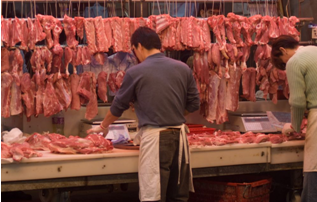 „Restrictiile impuse de pandemie s-au rasfrant asa cum era de asteptat si asupra modului in care socializam si ne raportam la hrana. Daca in trecut vorbeam de milioane de mici care se consumau de 1 Mai, acum se cumpara in casolete mai mici, strict pentru consumul unui numar redus de persoane. Nu se mai fac stocuri, se cumpara cat se consuma. Aceeasi tendinta o intalnim si in cazul produselor din carne unde se cauta gramajele mai mici”, a declarat, pentru AGERPRES, Dana Tanase.Pana in pandemie, datele ARC aratau ca numai in preajma zilei de 1 Mai se inregistra pe piata locala un consum de 30 de milioane de mici, iar raportat la populatia activa reiesea ca un roman consuma mici intr-o zi, cum era cea de 1 Mai, cat pentru o luna intreaga.Potrivit datelor ARC, un roman consuma in medie in jur de 14,7 kilograme pe an de produse din carne, acesta fiind un consum oarecum stabil in ultimii ani.„In ceea ce priveste carnea de oaie si de capra este stiut faptul ca romanul consuma ocazional, in special de Paste, cantitatea totala/an/locuitor fiind in jur de 2,5 kilograme. Pentru carnea de vaca consumul este de aproximativ 5,4 kilograme/cap/an, la porc de 38 kilograme/cap/an, iar la pasare de 27,8 kilograme/cap/an”, a adaugat Dana TanaseProducătorul francez de malţ Soufflet a făcut profit de peste 27 mil. lei în 2020, plus 60%, la afaceri de 264 mil. lei. „Anul acesta culturile arată foarte bine“, Florentina Niţu , 29.04.2021,                    Soufflet Malt, cel mai mare producător de malţ (unul dintre principalele ingrediente pentru bere) din România, deţinut de francezii de la Compagnie Internationale De Malterie, a raportat pentru 2020 cu o cifră de afaceri de aproximativ 264 mil. lei (peste 50 mil. euro), în creştere cu 3,8% faţă de anul anterior, arată datele Confidas.ro, platformă de analiză financiară a companiilor.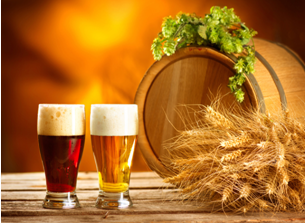 „Suntem strâns legaţi de industria berii, iar rezultatele la producătorii de malţ au fost în linie cu cifrele consumului de bere care a fost similar cu cel din 2019. Anul 2020 a fost foarte provocator, din cauză că HoReCa a fost închisă, unde se comercializa bere, şi din cauza secetei, fiind nevoiţi să importăm jumătate din materia primă”, a spus pentru ZF Ionuţ Oprea, director executiv în cadrul Soufflet Malt Romania.Coca-Cola creează o nouă structură organizațională în Europa și anunță noi numiri în echipa locală  ,  Carol Popa , Joi, 29 Aprilie 2021   Coca-Cola a lansat recent un proces de transformare strategică la nivelul întregii companii pentru a crea o structură organizațională mai puternică. Compania construiește o organizație de tip “network”, bazată pe puterea de interconectare a echipelor, care combină scalarea la nivel global cu excelența în execuție din fiecare piață.O parte din această transformare implică organizarea activității în jurul unităților operaționale. Noua unitate operațională Europa reunește fostele organizații din Europa de Vest și Europa Centrală și de Est. Aceasta include peste 40 de țări, de la Marea Britanie până la Rusia, și se va afla sub coordonarea directă a lui Nikos Koumettis, în calitate de Președinte The Coca-Cola Company pentru Europa.Ca parte a acestui proces de transformare organizațională, au avut loc o serie de schimbări inclusiv în organizația locală:  În cadrul departamentului de marketing, Miruna Smeureanu devine noul Marketing Area Director East al companiei pentru Europa, după un mandat de patru ani în poziția de Marketing Director al Coca-Cola România. Miruna se alătură astfel echipei centrale de marketing a noii unității operaționale și îi va raporta direct lui Walter Susini, Vice Președinte Marketing în Europa. În noul rol, Miruna va coordona activitățile departamentului pe zona de est, lucrând îndeaproape cu echipele locale de marketing din cele peste 9 țări aflate în regiune.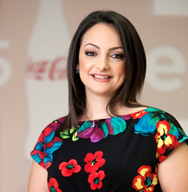    Iuliana Nedelcu preia mandatul de Marketing Director Coca-Cola România, după o experiență de peste 12 ani în cadrul companiei. În acest rol, Iuliana va continua planurile pentru dezvoltarea brandurilor din portofoliul local, într-o colaborare strânsă cu partenerii din Sistemul Coca-Cola și echipa centrală de marketing a noii unități operaționale Europa. Anterior acestui mandat, Iuliana Nedelcu a lucrat ca Marketing Manager pentru divizia de Sparkling Soft Drinks în echipa Coca-Cola România.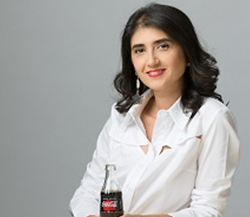   În departamentul de Public Affairs, Communications & Sustainability, Mihaela Niță va prelua rolul de Public Affairs Manager România, după o experiență de peste 8 ani în companie. În acest rol, Mihaela se va ocupa de gestionarea activităților de advocacy și adaptarea strategiei europene de politici publice ale companiei la nivel local, precum și de coordonarea agendei de sustenabilitate și a proiectelor de implicare în comunitate ale companiei în România. Anterior acestei numiri, Mihaela a deținut poziția de Corporate & Government Affairs Manager pentru Coca-Cola România.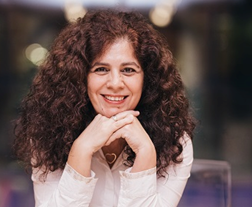    În departamentul Commercial, Bosko Popeskov va prelua poziția de Business Operations Manager România, lucrând îndeaproape cu partenerii îmbuteliatori pentru a identifica noi oportunități în materie de portofoliu, canale și clienți, și a le valorifica prin planuri și acțiuni concrete pentru o dezvoltare constantă a business-ului. Anterior acestei numiri, Bosko a deținut poziția de Commercial Strategy Manager în cadrul Coca-Cola România, alăturându-se echipei Coca-Cola în 2019.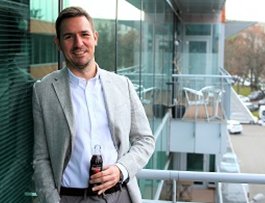   În ceea ce privește activitatea Coca-Cola România, Paris Nikolopoulos rămâne la conducerea operațiunilor locale din funcția de Country Manager România. Paris va continua să susțină viziunea globală O companie pentru toți, concentrându-se pe identificarea de noi oportunități de diversificare a portofoliului de produse, dar și pe dezvoltarea profesională a echipei.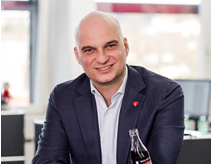   O parte din transformarea organizaţională a Coca-Cola implică organizarea activităţii în jurul unităţilor operaţionale. Noua unitate operaţională Europa reuneşte fostele organizaţii din Europa de Vest şi Europa Centrală şi de Est. Aceasta include peste 40 de ţări, de la Marea Britanie până la Rusia, şi se va afla sub coordonarea directă a lui Nikos Koumettis, în calitate de Preşedinte The Coca-Cola Company pentru Europa.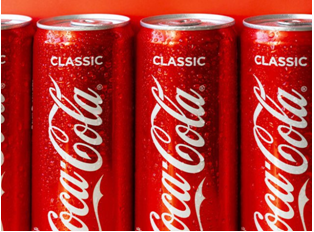 Dragoş Constantinescu, preşedinte al Ursus Breweries, promovat în cadrul grupului Asahi. Paul Barnett noul şef pe România, Florentina Niţu  29.04.2021,  Dragoş Constantinescu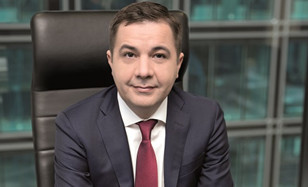 Dragoş Constantinescu, managerul român care a condus din 2019 businessul Ursus Breweries, liderul din piaţa locală a berii, cu afaceri de aproape 2 mld. lei (circa 420 mil. euro) în 2019, trei fabrici industriale şi o microberărie, a fost promovat în funcţia de managing director al diviziei care include Germania, Austria, Cehia şi Slovacia, parte din grupul Asahi Europe & International.„Mă bucur să am oportunitatea de a conduce divizia de business care include Cehia, Slovacia, Germania şi Austria, din grupul Asahi Europe & International. Sunt, totodată, mândru de echipa din România şi de ceea ce am reuşit să realizăm împreună”, a declarat într-un comunicat Dragoş Constantinescu.Ursus este o companie membră a grupului Asahi şi el a fost responsabil, în paralel cu funcţia din România şi de businessul Asahi pentru piaţa din Ungaria. De asemenea, din 1 ianuarie 2021, Dragoş Constantinescu a fost numit preşedinte al Asociaţiei Berarii României în locul lui Dan Robinson, managing director al Heineken România.Câţi bani scot românii din buzunar în acest an de Paşti? Coşul de cumpărături are o valoare de 180 de lei. Pentru o parte dintre produse, preţurile au avut o creştere uşoară, de 2-10% în plus faţă de anul trecut , Florentina Niţu 29.04.2021, Valoarea totală a unui coş de cumpărături pentru Sărbătorile Pascale din 2021, care cuprinde carne de miel, de vită şi de pui, ouă, cozonac, legume, ulei şi lactate, se ridică la 180 de lei, nivel similar celui de anul trecut, potrivit reprezentanţilor cooperativei agricole Ţara Mea. Aceasta este cea mai mare cooperativă românească după cifra de afaceri şi are peste 1.000 de membri şi vinde în toate reţelele de comerţ modern din România.„Pentru o parte dintre produse, preţurile au avut o creştere uşoară, de 2-10% în plus faţă de anul trecut. (...) Preţul cărnii de miel este şi el în creştere, cu 10 - 40% în raport cu anul trecut, dar cu mult mai mic faţă de nivelul din celelalte ţări din UE, ceea ce spune multe despre eforturile producătorilor români“, a explicat Florin Burculescu, preşedintele cooperativei agricole integrate Ţara Mea.Unilever anunță noi investiții pentru toate fabricile din România Emil Popescu scris ieri, 06:09                                                                                 Grupul anglo-olandez din domeniul bunurilor de larg consum Unilever va extinde capacitatea de producție și depozitare a alimentelor în România, pentru a răspunde cererii în creștere. Unilever s-a dezvoltat în ultimii ani prin achiziții pe acest segment, preluând fabrica de înghețată Betty Ice și participația majoritară la FruFru, și anunță acum investiții în toate fabricile deținute de grup pe piața locală. Unilever are în România activități de import, distribuție și producție, cu fabrici la Suceava (înghețată), Ploiești (detergenți și alimente) și București (alimente).   “Fabrica din Ploiești produce unele dintre cele mai îndrăgite produse din portofoliul nostru. Având în vedere creșterea cererii în categoria de Foods, ne extindem capacitatea de producție și depozitare pe această categorie. De asemenea, ne dorim să continuăm investițiile și în celelalte fabrici ale noastre pentru a le dezvolta în raport cu cererea consumatorilor”, a declarat pentru Profit.ro Ana-Maria Pâslaru, noul general manager Unilever South Central Europe. 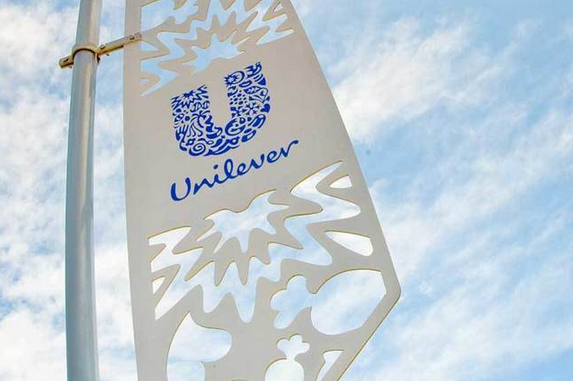 Gigantul anglo-olandez vrea să-și dezvolte în continuare business-ul în România și analizează noile oportunități ale pieței. În privința evoluției vânzărilor, Pâslaru a spus că Unilever se așteaptă să se mențină pe un trend bun, datorită diversității portofoliului și a brandurilor produse și comercializate. Din perspectiva schimbărilor aduse de pandemia COVID în comportamentul de consum managerul Unilever remarcă o mai mare atenție acordată raportului calitate-preț la alegerea unui produs, încrederea în anumite mărci și interesul tot mai mare în privința ingredientelor. “Cred că aceste tendințe vor rămâne în perioada următoare, pentru că au fost amplificate de pandemie, iar aceasta este noua realitate în care trăim”, afirmă Pâslaru. Ea a preluat la 1 martie conducerea diviziei Unilever pentru sud-estul Europei, cu activități pe piețele produselor alimentare, de îngrijire personală și a locuinței în România, Bulgaria, Serbia, Muntenegru și Republica Moldova. În 2021, grupul aniversează 30 de ani de la intrarea primelor produse Unilever în România. Investițiile realizate în această perioadă însumează 120 de milioane de euro, iar în prezent portofoliul companiei include peste 20 de branduri, cel mai cunoscut la nivel național fiind Dero. Cu 149.000 de angajați și vânzări de 51 de miliarde de euro anul trecut, gigantul Unilever este prezent în 190 de țări din întreaga lume, cu peste 400 de branduri.

Prețurile la mâncare în piață: care e cel mai scump oraș din România și unde stă Capitala   Alina Stanciu - mie, 28 apr. 2021,                                                      În funcție de orașul în care locuiesc, românii pot plăti mai mult decât dublu pentru un coș de cumpărături cu șapte produse alimentare de bază. Bucureștiul este printre cele mai ieftine mari orașe ale țării. Cel mai scump coș de cumpărături format din șapte produse alimentare de bază costă în medie 78,4 lei și se găsește la Zalău, reședința județului Sălaj,  arată o analiză realizată de Economica pe baza datelor Institului Național de Statistică. Produsele luate în calcul de noi sunt morcovi, cartofi, ceapă uscată, usturoi uscat, lapte dulce (1l), brânză oaie și ouă (o bucată), cantitatea fiind de un kg pentru fiecare.Spre comparație, în București, același coș poate ajunge în medie până la 53 de lei, adică cu aproximativ 48% mai ieftin. Aceasta cu mențiunea că pentru Capitală nu există date statistice referitoare la prețul mediu la ouă și lapte. Am calculat astfel cu prețul mediu de 1,5 lei pentru un ou (cel mai mare din țară)  și de 4 lei pentru un litru de lapte.De asemenea, la Cluj-Napoca, același coș de cumpărături costă în medie 68,5 lei, iar în Timișoara ajunge la 63,5 lei.Pe tipuri de produse, datele INS analizate de Economica indică faptul că în unele orașe reședință de județ prețurile pot fi duble față de altele. Astfel, kilogramul de cartofi poate costa între 1,13 lei la Târgoviște și 2,75 la Alba Iulia. Un kilogram de ceapă poate costa 2 lei, dacă o cumperi de la Tulcea sau Botoșani, ori 5 lei la Deva, Miercurea Ciuc sau Oradea.Un kilogram de usturoi costă cât unul de brânză. Ajunge și la 30 de leiCea mai scumpă legumă este de departe usturoiul, prețul acestuia fiind similar cu cel al brânzei de oaie. Din datele INS, cel mai ieftin usturoi se găsește în piețele din Giurgiu, unde kilogramul costă în medie 11 lei. În schimb, la Zalău, Oradea sau Miercurea Ciuc kilogramul de usturoi se vinde cu 30 de lei, adică de aproape 2,7 ori mai scump.La Brăila și Focșani sunt cei mai ieftini morcovi, 2 lei kilogramul, în timp ce la Zalău kilogramul costă de 3 ori mai mult. La lapte, prețul mediu afișat în piețe este în multe orașe de 3 lei (Alexandria, Bistrița, Deva etc.), dar locuitorii orașului Tulcea îl găsesc cu 5 lei.Variații foarte mari sunt și la brânză: de la 18 lei kilogramul în Alexandria, Târgu Mureș sau Piatra Neamț la 35 de lei în Botoșani.Nu în ultimul rând, la ouă, prețul variază între 90 de bani la Arad sau Călărași și 1,5 lei în alte orașe precum Bacău sau Botoșani.Menționăm că prețurile luate în calcul de Economica sunt medii și au fost extrase în luna februarie 2021 din datele INS utilizând un eşantion de 100 pieţe agroalimentare, 48 de oboare, circa 125 de procesatori, circa 45 de angrosişti şi circa 855 de societăţi comerciale agricole şi unităţi de cercetare şi producţie agricolă. Prețurile reflectă prima etapă de comercializare a produselor: vânzările directe realizate de producătorii agricoli sau achiziţiile directe de la producătorii agricoli.COMERT SI ALIMENTATIE PUBLICASphera Franchise Group estimează în 2021 vânzări mai mari cu 63% față de 2020 și bugetează investiții de peste 14 milioane EUR,  29 aprilie 2021, 08:49 Afaceri 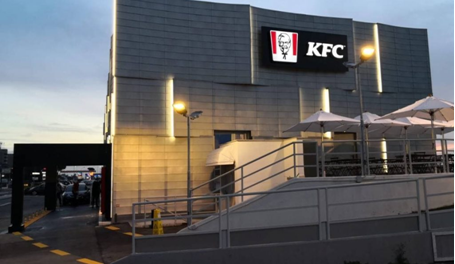 În elaborarea bugetului, compania a luat în calcul revenirea treptată a cererii datorită relaxării restricțiilor impuse ca urmare a pandemiei, astfel încât în a doua parte a anului activitatea va ajunge la un nivel apropiat de normal;Compania va investi în acest an 10,2 milioane EUR pentru deschiderea a 16 restauranteAlte 3,8 milioane EUR vor fi investite în remodelarea altor unități.Sphera Franchise Group („Sphera”), deținătoarea companiilor care operează în sistem de franciză brandurile KFC, Pizza Hut și Taco Bell în România, a bugetat pentru anul 2021 vânzări în restaurante în valoare totală de peste 230 milioane EUR, cu 63% mai mari comparativ cu nivelul din 2020, din care, 25% sunt estimate a fi realizate prin intermediul canalului de livrare. EBITDA normalizată este estimată să crească cu 115%, până la nivelul de 19 milioane EUR, potrivit unui comunicat.„După un an 2020 în care am înfruntat provocări complet neobișnuite, atât pentru compania noastră, cât și pentru întreaga economie, în 2021 ne așteptăm la o revenire semnificativă a business-ului, mai ales în a doua jumătate a anului. Suntem încrezători că investițiile bugetate pentru acest an vor contribui la creșterea vânzărilor, alături de recalibrarea cheltuielilor și păstrarea costurilor pe aceeași linie cu anul 2020. În ciuda situației create de criza sanitară, putem spune că este un moment extrem de prielnic investițiilor, astfel că am bugetat peste 14 milioane EUR pentru dechiderea de restaurante noi și pentru remodelarea celor existente”, a declarat Călin Ionescu, Directorul General al Sphera. Prezenta propunere de buget se bazează pe contextul macro-economic ce va fi influențat de efectele pandemiei COVID-19 în prima parte a anului, ca urmare a restricțiilor impuse de autorități. Astfel, pe fondul creșterii deficitului de cont curent, este luată în calcul o ușoară depreciere a monedei naționale față de EUR, creșterea salariului minim pe economie cu 3% și estimările unei inflații anuale de 2,5 – 3%.Începând cu a doua jumătate a anului, este luată în calcul o revenire treptată până la capacitatea normală a restaurantelor, inclusiv ca urmare a extinderii campaniei de vaccinare la nivel național, pe care și compania o susține în rândul angajaților săi. Astfel, Sphera împreună cu Direcția de Sănătate Publică București, facilitează accesul la vaccinare al angajaților care doresc să se imunizeze, printr-o unitate mobilă pusă la dispoziția acestora, într-un spațiu tip-anexă, special amenajat, din cadrul unui restaurant KFC din București. „Avem încredere că astfel putem contribui la eforturile depuse de către autorități în vederea revenirii la normalitate și, totodată, să reușim să repunem în mișcare industria HoReCa,” a mai declarat Călin Ionescu, CEO Sphera Franchise Group. Pe parcursul anului 2021, ca urmare a contractului negociat cu francizorul Yum!, compania a planificat deschiderea a 16 restaurante (8 KFC, 3 Pizza Hut și 3 Taco Bell în Romania și 2 KFC în Italia). Bugetul alocat acestor investiții se ridică la 10,2 milioane EUR. Totodată, în cadrul planului negociat cu Yum!, investiția în remodările restaurantelor existente este estimată la 3,8 milioane EUR.La finalul anului 2020, Sphera avea 158 de restaurante din care 138 erau în România, 18 în Italia și 2 în Republica Moldova. ZF 15 minute cu un antreprenor. Liliana Farmache, cofondator Nordsee: Din iunie anul trecut, am intrat şi pe delivery, lucrăm cu parteneri, momentan nu avem flota noastră, 29.04.2021, Miruna Diaconu  Brandul de restaurante Nordsee a fost adus în România în 2008, moment în care au fost deschise două restaurante. România a fost prima piaţă în care au existat francize ale lanţului de restaurante.Liliana Farmache, cofondator Nordsee, spune că odată cu redeschiderea restaurantelor în luna iunie a anului trecut a luat decizia să introducă şi o nouă linie de business şi anume cea de delivery. În prezent, produsele Nordsee sunt livrate prin parteneri, compania neavând o flotă proprie, însă pe viitor există posibilitatea dezvoltării acestui segment, dacă va fi sustenabil pentru business.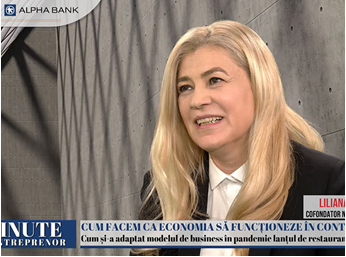 „În iunie, odată cu redeschiderea restaurantelor, am intrat şi pe linia de business delivery, este ceva care ne ajută. Aveam o temere pentru că ne gândeam că produsele noastre nu se pretează pe delivery, dar clienţii ne-au demonstrat că nu e aşa. În prezent, lucrăm prin parteneri, avem contracte cu trei integratori de livrări, nu avem flota noastră”, spune Liliana Farmache, cofondator Nordsee, în cadrul emisiunii ZF 15 minute cu un antreprenor. Cum facem economia să funcţioneze în continuare?, un proiect realizat de Ziarul Financiar şi Alpha Bank.Antreprenoarea povesteşte cum în anul 2007 a semnat contractual de franciză, iar un an mai târziu a deschis primele două restaurante Nordsee în România. Liliana Farmache spune că de la deschiderea propriei sale afaceri şi până în prezent a avut două momente dificile. Primul a fost în 2011 când a fost nevoită să închidă unul dintre cele două restaurante pentru că nu reuşea să aducă profit. Cel de-al doilea moment a fost anul trecut.„Al doilea moment a fost în 2020, a fost un an greu. A început bine, în primele două luni am avut o creştere de 15%, apoi a urmat luna martie. A fost foarte greu să vedem cum închidem totul, strângem şi trimitem oamenii acasă, din fericire în şomaj tehnic. Am învăţat multe în ultimul an, mai multe decât la criza anterioară, am învăţat că trebuie să avem grijă de noi şi de cei apropiaţi nouă şi că trebuie să ne adaptăm repede oricărei situaţii”, precizează antreprenoarea.În prezent, există cinci restaurante Nordsee în România, patru în Bucureşti, iar unul în Cluj-Napoca. Liliana Farmache spune că pe viitor ia în calcul să deschidă restaurante şi în Timişoara, Braşov şi Sibiu. Restaurantul din Cluj a fost deschis în luna decembrie a anului 2019, fiind primul din afara Capitalei.„Clujul este o piaţă cu un potenţial foarte mare atât în offline, cât şi pe online. Urmăresc vizibilitatea brandului în online şi pot spune că este foarte mare, într-o lună sunt peste 10.000 de oameni care ne văd meniul”, spune Liliana Farmache.Pentru 2020-2021, antreprenoarea spune că nu avea oricum în vizor, independent de pandemie, deschiderea unui nou restaurant, iar planurile de dezvoltare mergeau mai departe în timp, în momentul în care restaurantul din Cluj se putea susţine singur.Acest local se află într-un centru comercial, aceasta fiind de altfel strategia Nordsee în România.„Restaurantul pe care l-am închis în 2011 era stradal. România nu are parcări, iar locaţia pe care am ales-o atunci probabil a fost mare pentru potenţialul zonei. S-a dovedit că nu suntem pregătiţi pentru locaţiile stradale”, precizează ea.Ideea de a aduce brandul Nordsee în România s-a născut în 2006, când unul dintre fondatorii businessului local a mers într-o vacanţă în Austria unde a văzut un astfel de restaurant şi s-a întors în ţară cu ideea de a deschide o unitate sub acest brand şi pe piaţa locală.Compania din România este deţinută de Liliana Farmache, Aurelian Cristian Farmache şi de Onuţ Darius Handrea, potrivit platformei Confindas.ro.„Am făcut un business plan, unde am inclus totul despre noi, despre piaţă, un plan de dezvoltare pe cinci ani, şi l-am trimis în Germania. Am fost invitaţi destul de repede, ne-am întâlnit cu proprietarul de atunci şi în iulie 2007 semnasem contractul de franciză”, spune Liliana Farmache.România a fost prima piaţă în care a fost deschis un restaurant Nordsee în sistem de franciză. În 2008, Nordsee avea restaurante în Germania, Austria şi Elveţia, însă toate erau administrate direct de compania care deţinea brandul. În prezent, Nordsee a ajuns la 350 de restaurante la nivel global.Liliana Farmache spune că în ultimul an, când restaurantele au putut funcţiona – deşi cu restricţii -, clienţii au venit în număr mai mare, ceea ce arată că apetitul de a ieşi al oamenilor este destul de ridicat.În 2019, ultimul an pentru care există date publice, compania Darcom Sea Food care operează businessul a avut afaceri de 22,2 mil. lei, plus 5% cu 75 de salariaţi.Multe dintre produsele Nordsee sunt importate din Occident, însă recent compania a introdus în meniu şi peşte şi fructe de mare proaspete pe care le achiziţionează de la producători locali.Liliana Farmache îi sfătuieşte pe cei care doresc să devină antreprenori să îşi analizeze foarte bine ideea şi să fie pregătiţi oricând de schimbări.„Să analizeze foarte bine ideea, din toate punctele de vedere, concept, produs, piaţă, trebuie să ştie de la început că a fi antreprenor nu e uşor, dar cu multă muncă şi determinare şi înconjurat de oameni competenţi şi devotaţi se poate. Trebuie să fie pregătit oricând pentru schimbări, să fie pregătit să ia decizii rapide, atunci va merge spre succes”, spune Liliana Farmache.Retailerul francez Auchan anunţă cum va arăta viitorul: Foarte multe magazine din retailul modern vor introduce în viitor tehnologia de scanare şi de plată bazată pe case automate, self-scan cu telefonul mobil sau alte dispositive , Cristina Roşca  28.04.2021,   Casele rapide, la care casierul scanează produsele, iar clientul plăteşte singur, au fost implementate pentru prima dată în 2015 în hipermarketul Auchan Titan, iar cele self ckeckout au apărut în 2017 în magazinul Cotroceni.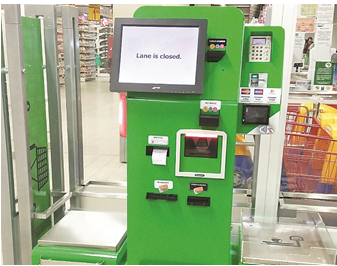 Asistenţa din partea personalului va rămâne în continuare prezentă, pentru cei care au nevoie, spun reprezentanţii Auchan. Reţeaua are în total în România aproape 10.000 de salariaţi.Retailerul francez Auchan are în România 156 de case self-checkout – unde clientul îşi scanează singur produsele şi apoi tot el plăteşte - şi 358 de case rapide, case la care casierul scanează produsele, iar clientul plăteşte singur.Vor dispărea merele poloneze din supermarketuri ,   Ionel Vaduva , 29 aprilie 2021                                                                                                          Dacă pomicultura va continua trendul actual, în condițiile unei evoluții foarte bune, sectorul de profil din România ar putea să devină un motor principal al agriculturii locale, iar consumatorul va trebui să se „străduiască” să găsească mere poloneze în magazine.De altfel, a precizat Aurel Onigaș, un pomicultor român, accesul şi interesul tot mai mare pentru fonduri europene vor face ca dezideratele de mai sus să devină realitate.„Pomicultura este într-o evoluţie foarte bună, pozitivă. Cu banii europeni este într-un progres constant. În câţiva ani, va trebui să te străduieşti să găseşti mere poloneze în magazinele noastre, cu condiţia să meargă mai repede şi mai bine Măsura 4.1.a (investiţii în exploataţii pomicole – n. red.), dar se pare că nici aici nu sunt bani şi pronosticul meu poate se schimbă, însă dacă se finanţează constant, cum a început în urmă cu 2-3 ani, când am înfiinţat şi eu o livadă superintensivă printr-un proiect, cred că vor fi fructe multe româneşti pe piaţa din hipermarketuri chiar”, a declarat Aurel Onigaş, proprietarul Pombis, companie care deține livezi moderne, în cadrul ZF Agropower.Antreprenorul a mai precizat în acest context că este foarte uşor să implementezi un proiect din fonduri europene, iar cererea este foarte mare.„Am făcut cinci proiecte, iar cel pentru reconversie a fost de departe cel mai uşor de implementat”, a continuat pomicultorul.În ceea ce privește predictibilitatea și profitabilitatea unui business în acest domeniu, Aurel Onigaș este de părere că doar cercetarea îl poate pune la adăpost de secetă pe producătorul autohton de fructe.„Anul acesta arată foarte bine, parcă niciodată nu au arătat atât de bine, dar dacă vine acum un frig de 5-6 grade Celsius afectează cireşul. Cred că trebuie lucrat în cercetare, să dezvoltăm soiuri productive, rezistente la secetă“, a continuat el.Nu în ultimul rând, antreprenorul este de părere că fermierii români au nevoie de un program naţional de protecţie anti-grindină, cât şi de companii care să asigure culturile împotriva îngheţului.Totodată, la nivel legislativ, el crede că ar trebui modificată legea zilielilor, deoarece compania care lu crează cu zilieri trebuie să plătească impozit pe salarii şi contribuţia la asigurări sociale.„Un zilier bun costă 150 de lei, dar eu plătesc vreo 250 de lei, cu banii pe care îi dau la stat”, a afirmat pomicultorul în cadrul emisiunii citate.Chiar și așa, Onigaș a spus că se câştigă bani din pomicultură şi crede că în viitor lucrurile vor arăta mai bine.Pombis deține livezi moderne, în sistem intensiv, pe o suprafaţă de 120 de hectare în judeţul Bistriţa-Năsăud, dintre care 70 de hectare de meri, 40 de hectare de pruni şi 10 de hectare cireşi. În total, compania are o suprafaţă cultivată de aproximativ 300 de hectare. De asemenea, are şi o fabrică sucuri, Alma.În urmă cu doi ani, suprafaţa de livezi pe rod de la noi din țară era de 135.000 de hectare, iar specialiştii de profil susţin că până în 2034 România ar putea avea 60.000 de hectare de livezi moderne.Potrivit experților, asta ar însemna o majorare cu peste 30% a producţiei de fructe, până la 2 milioane de tone.Diana a deschis la Drăgășani magazinul cu nr. 65, meatmilk , 29 aprilie 2021                                       Cel de al treilea magazin inaugurat de la începutul acestui an și totodată al treilea magazin DIANA din localitatea Drăgășani, confirmă încă o dată dinamica bună pe care lanțul de magazine a înregistrat-o în ultimii 3 ani. 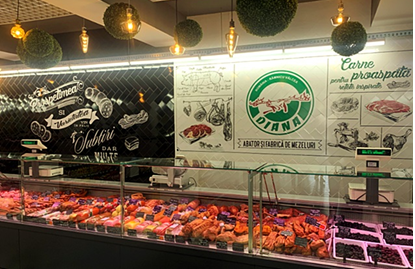 Rețeaua  este acum prezentă în 6 județe, cu 65 de magazine, și își propune să continue expansiunea în același ritm.Cu o suprafață de vânzare de  500 de metri pătrați, noul magazin  propune clienților o sortimentație variată, aproximativ 8000 SKU,  care acoperă necesitățile zilnice, produse alimentare și nealimentare, zonă  de fructe și legume și un corner in store DIANA Gourmet, care oferă o selecție rafinată de produse premium și bio.O atenție deosebită a fost acordată zonei cu produse și preparate din carne  DIANA, unde clienții pot alege atât gusturi si rețete desăvârșite de experiența de 30 de ani în domeniu, cât și sortimente dedicate preferințelor noii generații, influențată de ritmul de viață și obiceiurile de consum occidentale.Lidl semnează o nouă achiziție. Familia Micoriciu a aprobat vânzarea unui teren al Confecții Vaslui , Alexandru Urzică scris ieri,  Producătorul de îmbăcăminte Confecții Vaslui, al cărui acționari majoritari sunt Valentin și Bogdan-George Micoriciu, a decis să vândă discounterului german Lidl un teren în Oradea, potrivit documentelor analizate de Profit.ro. Înainte de a fi prezentată aici, informația a fost anunțată cu mult înainte pe Profit Insider Lidl, pe locul trei în topul vânzărilor din România, după Kaufland și Carrefour, urmează să cumpere două loturi de teren din Oradea, cu o suprafață totală de circa 10.000 de metri pătrați, de la compania Confecții Vaslui, decizie aprobată, recent, de vânzător și prezentată de Profit.ro de la stadiul de intenție. 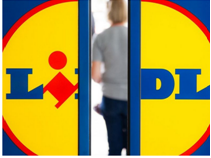 Confecții Vaslui, listată la Bursa de Valori București, deține mai multe terenuri în Oradea, însă terenul pe care urmează să îl vândă către Lidl este lângă centura de sud a orașului, în zona cartierului Grigorescu. Producătorul are o fabrică în municipiul Vaslui pentru care lucrau 211 salariați la sfârșitul primului semestru din 2020. Exporturile reprezintă peste 90% din cifra de afaceri a fabricii, principalii clienți fiind companiile italiene Industries, Confezioni Major și Hostage, precum și Kami din Franța. În primul semestru al anului trecut, Confecții Vaslui a raportat o cifră de afaceri de aproape 5 milioane de lei, similară cu cea din anul anterior. Lidl are 4 magazine în Oradea, însă are și un program de extindere agresivă la nivel național, acumulând un număr impresionant de terenuri. Anul trecut l-a încheiat cu inaugurarea a 28 de magazine, după ce un an mai devreme a deschis alte 24 de supermarketuri, cele mai multe de la intrarea pe piață, în 2011. Profit.ro a anunțat, în ultima perioadă, 12 noi magazine Lidl doar în București, aflate în diferite stadii de avizare a construcției. Unul în cartierul Drumul Taberei, pe un teren al tipografiei Best Print, altul pe o parte din fosta fabrică de pâine Vel Pitar din Berceni, altul în locul spitalului și căminelor evreiești din cartierul Tei, altul în locul Autogării Internaționale Rahova, cumpărată de la grupul Atlassib, altul în locul centrului de montaj al instalațiilor GPL din zona Progresul, printr-un contract de superficie cu bulgarii de la AGR Autogas Group. Unul în cartierul Vatra Luminoasă, pe un teren cumpărat de la grupul financiar Rockefeller; altul pe o parte din terenul fostei fabrici Helitube din cartierul Colentina; încă unul în cartierul Tei, pe un teren al omului de afaceri Silviu Talpău – unul dintre proprietarii grupului Fratelli; încă unul pe o parte din terenul fostei fabrici Filan din cartierul Pantelimon; unul pe o bucată din fosta fabrică Energomontaj de lângă CET Sud; altul în locul fostei tipografii Fed Print, ce aparține femeii de afaceri Veronica Gușă de Drăgan; și unul în cartierul Rahova, pe Șoseaua Sălaj 241, pe un teren cumpărat în 2017. Lidl a înregistrat, în 2019, afaceri de 9,7 miliarde de lei, în creștere cu circa 24% față de cele din 2018, marcând unul dintre cele mai alerte ritmuri de creștere de pe piața locală de retail. Rețeaua Lidl numără circa 290 de magazine la nivel național, dintre care 37 în București, și 5 centre logistice, pentru care lucrează peste 8.000 de angajați. Pentru acest an, reprezentanții rețelei au anunțat că vor să mai deschidă aproximativ 20 de magazine noi. Lidl și Kaufland fac parte din grupul Schwarz, al șaselea cel mai mare retailer din lume după cifra de afaceri. Profi a extins rețeaua națională cu 10 noi locații în luna aprilie,  29 Apr 2021 ,  Simona PopaRețeaua Profi se apropie de pragul de 1.500 de locații la nivel național după ce în luna aprilie a deschis alte zece unități comerciale. Dintre acestea, șase au vizat formatul Loco, trei formatul City și o singură unitate comercială este în formatul standard, aflată în Costinești, județul Constanța.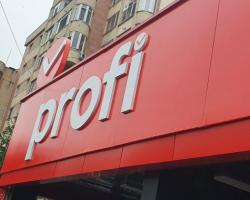 Unitatea comercială se află pe strada Tineretului, numărul patru, și are o suprafață de vânzare de puțin peste 231 de metri pătrați.Tot în județul Constanța se află și magazinul cu cea mai mare suprafață dintre cele inaugurate în această lună. Este vorba despre Profi Loco, aflat în satul Cogealac, pe strada Gării. Această locație are o suprafață de 310,9 metri pătrați, potrivit datelor comunicate de retailer.Restul locațiilor fost deschide în județele Dolj, Sălaj, Ilfov, Vrancea, Dâmbovița, Cluj și Caraș Severin.Totodată, în Capitală a fost inaugurat încă un Profi City, fiind magazinul cu cea mai mica suprafață dintre cele deschise în luna aprilie, cu o suprafață de vânzare de o sută de metri pătrați.Retailerul Profi, controlat de fondul de investiţii Mid Europa Partners, a încheiat anul 2020 cu o cifră de afaceri de 8,83 miliarde de lei față de 7,26 miliarde de lei în 2019.Numai anul trecut, retailerul a pus pe harta expansiunii 235 de noi locații și a remodelat alte două, la Ploiești și Craiova, sub conceptul care în interiorul companiei poartă numele Monaco.Planurile companiei vizează o expansiune accelerată în următorii trei ani, ceea ce presupune inaugurarea a peste 1.300 de magazine până în 2024. Potrivit datelor comunicate de companie, în 2024 pe teritoriul României ar urma să funcționeze 2.561 de magazine Profi.Piața spațiilor industriale și logistice, tranzacții de 200.000 mp în T1, 29 Apr 2021 | de Simona PopaDupă primele trei luni ale anului, piața locală a spațiilor logistice și industriale a reușit să își mențină creșterea. Datele firmei de consultanță imobiliară Cushman & Wakefield Echinox arată că volumul tranzacționat în perioada ianuarie – martie s-a ridicat la aproape 200.000 de metri pătrați, dublu față de perioada similară a anului precedent.Reînnoirile de contracte au reprezentat doar 16% din volumul tranzacționat, astfel că cererea a fost determinată în primul rând de contracte noi și de proiecte de relocare. Mai mult de 40% din tranzacții au fost de preînchiriere, semn că piața va continua să se dezvolte într-un ritm susținut. Bucureștiul a atras aproape 60% din volumul tranzacționat, dar o activitate importantă a fost observată și în Timișoara, Pitești (câte 10% din volumul tranzacționat) sau Brașov (7%).Una dintre cele mai mari tranzacții ale începutului de an a avut în prim plan compania eMAG care a închiriat un spațiu de 11.000 de metri pătrați în cadrul parcului logistic dezvoltat de WDP la intersecția dintre autostrada București – Ploiești și Centura Capitalei.„Companiile din sectorul de retail, distribuție și comerț online sunt cele mai active în acest domeniu și suntem încrezători că ele vor fi motorul dezvoltărilor viitoare de parcuri logistice în București și în celelalte orașe. Acest sector intră într-o nouă fază de maturizare, cu proiecte diversificate realizate atât de către dezvoltatori internaționali, cât și de jucători locali, având standarde de calitate ridicate ale clădirilor și grijă pentru mediul înconjurător, precum și chiriași stabili, cu planuri bine conturate și cerințe din ce în ce mai sofisticate”, explică Rodica Târcavu, Partner, Industrial Agency, Cushman & Wakefield Echinox.În prezent, dezvoltatorii au în construcție spații noi cu o suprafață cumulată de peste 450.000 de metri pătrați. Bucureștiul rămâne cea mai activă piață, în jurul Capitalei fiind concentrate circa 55% din noile spații aflate în construcție. Cluj-Napoca, Timișoara și Brașov, trei dintre cele mai importante piețe logistice regionale, alături de Craiova, unde va fi construit un nou centru logistic pentru Profi, sunt, de asemenea, piețe active.
Carrefour începe 2021 pe minus pe piața din România, 29 Apr , Alina Dragomir                                                                                                                        Retailerul francez Carrefour a raportat pentru primul trimestru al acestui an o cifră de afaceri de 540 de milioane de euro, în scădere cu 1,1% față de aceeași perioadă din 2020. În termeni like-for-like (excluzând vânzările magazinelor deschise în ultimele 12 luni n.r.) declinul a fost de 1,8%, rezultat care plasează România într-un top cinci al țărilor cu cea mai slabă performanță la nivel de grup.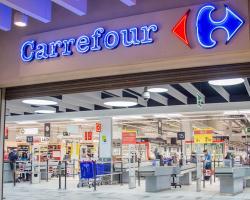 Astfel, dacă la începutul anului trecut România se poziționa pe primele poziții în topul țărilor cu cea mai bună evoluție pentru Carrefour, cu un avans de 9,5%, acum Argentina și Brazilia conduc creșterea reailerului francez raportând un avans al vânzărilor like-for-like de 329%, respectiv 11,6% în intervalul menționat. Și dacă ne raportăm la evoluția în Europa, Belgia și Spania au înregistrat o performanță peste cea raportată pe piața locală, marcând un plus de 2,9%, respectiv 1,7% al vânzărilor organice. În Franța, piața de origine a Carrefour, retailerul a bifat un avans al vânzărilor organice de 3,5%, cea mai bună evoluție fiind înregistrată pe canalul de supermarketuri, cu un plus de 7% în primul trimestru.La nivel de grup, Carrefour a încheiat primul trimestru al acestui an cu venituri de 18,56 de miliarde de euro, marcând o creștere organică de 4,2%. Retailerul opera la finalul trimestrului al treilea per total 13.595 de unități comerciale, dintre care 571 deschise în ultimul trimestru.Mega Image extinde serviciul de livrare rapidă în cele mai mari orașe din țară , 29 Apr 2021 | de Andra Imbrea             Mega Image își extinde propriul serviciu de livrare rapidă în două ore pentru cumpărăturile din supermarketul online prin aplicația de mobil MEGA IMAGE și are acum acoperire în cele mai mari orașe din țară – București, Brașov, Cluj, Timișoara, Iași, Ploiești. Pe lângă cele șase orașe, serviciul a fost extins și în Ilfov, fiind acum disponibil în Pipera și Voluntari, dar și în Tunari, 1 Decembrie, Corbeanca, Popești-Leordeni, Dobroești.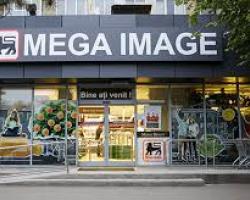 Prin extinderea serviciului de livrare rapidă, Mega Image continuă să ofere acces rapid la peste 2500 de produse alimentare și pentru casă, livrate acasă în maximum două ore, în intervalul 07:00 – 22:00.„Dezvoltarea accelerată în e-commerce a devenit prioritară pentru noi încă de la începutul pandemiei, când am înțeles că trebuie să venim cu soluții rapide care să răspundă imediat nevoilor clienților. Am lansat astfel într-un timp record propriul serviciu de livrare rapidă în două ore pentru cumpărăturile prin aplicația de mobil și ne extindem acum în orașe mari din țară. Suntem singurul supermarket care a dezvoltat o platformă proprie pentru cumpărături online și oferim centralizat toate serviciile de livrare: livrare rapidă, în două ore, livrare programată în 24 de ore, sub umbrela aceleiași aplicații mobile. În plus, avem grijă de fiecare comandă a fiecărui client, astfel încât să nu aibă nicio grijă pentru cumpărăturile online care sunt pregătite de colegii noștri din magazinele Mega Image sau din depozitul dedicat pentru e-commerce,” spune Adrian Nicolaescu, Vicepreședinte marketing, e-commerce, comunicare și sustenabilitate Mega Image.Toate comenzile de livrare rapidă sunt pregătite în magazinele din proximitatea clienților. În coșul virtual pot fi adăugate maximum 20 de produse, din care cel mult 6 din fiecare pot fi identice, iar în situațiile de stocuri epuizate, clientul este contactat de echipe dedicate din magazin pentru înlocuirea produsului.De asemenea, în aplicație a fost implementată și soluția prin care clienții au acces la toate serviciile de livrare din aplicație: livrare rapidă în maximum două ore, cu 2500 de produse disponibile, precum și livrare standard a doua zi sau în zilele următoare, cu posibilitatea de a alege ziua și intervalul orar dorit pentru livrarea comenzii, cu acces la tot portofoliul de produse Mega Image.În același timp, pentru a susține întreaga activitate de e-commerce, Mega Image a dezvoltat un depozit dedicat doar pentru comenzile online, care se întinde pe o suprafață de 4600 mp și prin care procesele de sortare, împachetare și reaprovizionare sunt eficientizate.Pentru perioada sărbătorilor de Paște, clienții vor primi vouchere de cumpărături pentru comenzile de minim 350 de lei, cât și prin livrare rapidă, pentru comenzi de minimum 200 de lei. În aplicația Mega Image pot fi accesate toate promoțiile disponibile și în magazine, iar utilizatorii au oricând la îndemână oferte personalizate acordate prin cardul de loialitate Connect.Record de cumpărături de peste granițe: volumul de colete livrate din UE către România a ajuns la cel mai ridicat nivel, Anca Olteanu , 29 Apr 2021 -                                                                                                          Coletăria.ro vizează o creștere de până la 30% din totalul coletelor procesate pe segmentul cross-border în 2021, în contextul în care 80% din livrările cross-border din rețea reprezintă colete care intră în Romania, iar 20%, expediții dinspre România către Uniunea Europeană și țările din afara blocului comunitar. Schimbările de strategie din comerț și focusul sellerilor pe extinderea în online, inclusiv peste granițe, au dus la creșteri exponențiale ale vânzărilor cross-border, care, în România, au ajuns la cel mai ridicat nivel de până acum.  Începând din 2020, nivelul comerțului cross-border în rețeaua Coletăria.ro, parte a grupului Packeta, cu o rețea de puncte pick-up din Europa Centrală și de Est, a crescut accelerat atât din România în străinătate, dar mai ales în sens invers, din străinătate către România. Vârful a fost înregistrat în primele luni din 2021, când volumul de colete din Uniunea Europeană către România s-a dublat, raportat la perioada similară a anului trecut.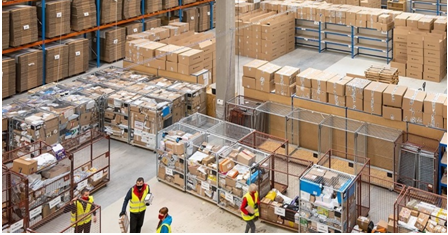 „Comerțul online cross-border bidirecțional își va menține trendul ascendent accelerat pe tot parcursul anului, datorită interesului magazinelor online europene de a se extinde dincolo de granițe. Peste 85% dintre magazinele online care aleg serviciile Coletăria.ro livrează sau au în plan să livreze cross-border. În prezent, aproximativ 80% din livrările cross-border reprezintă colete care intră în Romania și 20%, expediții dinspre România către UE”, spune Alexandr Jeleascov, CEO Coletăria.ro.Creștere de 30% pe segmentul cross-borderPentru anul 2021, estimările Coletăria.ro vizează o creștere de până la 30% din totalul coletelor procesate pe segmentul cross-border.Estimarea vine în contextul investițiilor făcute de Coletăria.ro în noi linii de transport din România și în echipamente logistice pentru eficientizarea procesării volumelor mari de comenzi, a creșterii de patru ori a numărului de angajați în ultimul an și integrarea cu platforme de eCommerce Open Source și SaaS-uri.Coletăria.ro se alătură rețelei de „International Carriers” Coletăria.ro a dezvoltat un parteneriat cu Innoship, agregator de servicii de curierat din România. Innoship optimizează interacțiunile dintre retaileri și curieri, eficientizând costurile aferente serviciilor de curierat cu până la 25% și crescând performanța de livrare cu până la 15% printr-o alocare dinamică a comenzilor, în funcție de criteriile selectate de retailer în platformă.„2021 se remarcă, atât în Romania, cât și în Europa Centrală și de Est, printr-o adopție accelerată de către magazinele online a opțiunilor de livrare alternative, precum puncte pick-up sau lockere, ca răspuns la cererea clienților pentru flexibilitate. Încă din primele zile de la implementare, aproximativ 15% din clienții finali aleg punctele pick-up sau lockerele ca opțiune de livrare preferată. Parteneriatul strategic Innoship - Coletăria.ro joacă un rol important în efortul de a susține companiile de retail și eCommerce, în demersul de a vinde accelerat, atât în piața locală, cât și în piețele internaționale, la costuri operaționale optime, și cu o calitate superioară a serviciilor, printr-un acces rapid la cea mai mare rețea de puncte pick-up din Europa Centrală și de Est”, spune Daniel Nicolae, CEO & Cofondator Innoship.Ce cumpără românii din magazinele online din străinătateÎn topul produselor achiziționate din România și livrate în străinătate se regăsesc cărți, produse din segmentul Health & Beauty, Fashion, produse pentru copii, jucării, articole sportive, Gaming și accesorii IT.În același timp, categoriile cele mai comercializate din străinătate în România sunt: IT&C și Fashion, în mod special, precum și accesorii, gadgeturi, produse Health & Beauty, produse destinate copiilor, articole sportive, Home & Deco și auto - moto.Coletăria.ro oferă o infrastructură logistică în vederea simplificării pentru magazinele online a procesului de livrare națională și, în special, a livrării cross-border. Prin integrarea cu Coletăria.ro, magazinele online au acces la servicii de livrare atât locale, cât și internaționale, precum livrarea la puncte pick-up, lockere, livrare de tip home delivery etc.Compania a intrat pe piața din România în urmă cu doi ani. Până în prezent, grupul Packeta a transportat mai mult de 20 de milioane de colete, datorită colaborării cu peste 28.000 de magazine online și selleri și operează peste 6.800 de puncte pick-up în Europa Centrală și de Est. Pe lângă soluția alternativă de livrare în punctele de pick-up, Coletăria.ro este și o platformă logistică și oferă magazinelor online și soluția clasică de livrare a coletelor la domiciliu.Magazinele online își pot expedia coletele nu numai la nivel național, ci și la nivel internațional, în toate cele 27 de țări din Uniunea Europeană, plus Marea Britanie, Ucraina, Federația Rusă, SUA, Elveția și Liechtenstein.Programul magazinelor de Paște: cum vor funcționa retailerii Mega Image, Lidl, cora, Kaufland și Auchan, Anca Olteanu , 29 Apr 2021 Marile lanțuri de magazine au anunțat programul din următoarele zile, iar singurul retailer care le oferă două zile libere angajaților este Lidl, în timp ce restul hipermarketurilor vor fi închise duminică, pe 2 mai, de Paște și își primesc clienții luni, pe 3 mai.Vineri, pe 30 aprilie, magazinele Mega Image din București vor fi deschise de la ora 06:00 până la ora 20:00. Sâmbătă, pe 1 mai, clienții pot face cumpărături în intervalul 06:00-18:00. Pe 2 mai, de Paște, toate unitățile sunt închise, iar pe 3 mai se redeschid de la ora 06:00 și așteaptă clienții până la 18:00.Hipermarketurile Auchan vor funcționa de la șapte dimineața și până la opt seara în ziua de 30 aprilie, iar pe 1 mai se deschid la aceeași oră, dar închid la 18.00, pentru ca pe 3 mai să deschidă de la 10.00 și să închidă la 21.00. Pe 2 mai, în duminica de Paște este închis. Programul va diferi, însă, în funcție de rata de incidență a răspândirii noului coronavirus.Program Lidl de Paște 2021Sâmbătă, 1 mai, magazinele Lidl vor fi deschise în intervalul 07:00-18:00. Duminică, 2 mai și luni, 3 mai, angajații Lidl vor sta acasă, pentru că hipermarketurile vor fi închise. Programul revine la normal de marți, 4 mai, când clienții sunt așteptați la cumpărături.Sâmbătă, 1 mai, magazinele Kaufland vor avea program de funcționare de la 06:00 la 18:00. Duminică, 2 mai, în prima zi de Paște, magazinele Kaufland vor fi închise, cu excepția celor din orașele Sovata, Miercurea-Ciuc, Târgu Secuiesc, Sfântu Gheorghe, Odorheiu Secuiesc și Gheorghieni, care vor funcționa cu program standard conform restricțiilor locale în vigoare.Luni, 3 mai, în a doua zi de Paște, magazinele celor de la Kaufland se vor deschide la ora 9.00, iar ora închiderii va varia între 16.00 și 17.00, în funcție de magazin. În funcție de eventualele decizii impuse de autorități, pot exista modificări ulterioare.Penny, program de sărbătoriÎn Vinerea Mare, pe 30 aprilie, majoritatea hipermarketurilor cora funcționează după programul 6:00-22:00, cu excepția celui din Baia Mare, care deschide la 8 și a celor două unități din Constanța, care primesc clienții de la ora 7. De 1 mai, magazinele cora au același program ca în perioada 24 – 29 aprilie. De Paște, pe 2 mai, toate hipermarketurile sunt închise, urmând să înceapă activitatea pe 3 mai.În ziua de Paște, 2 mai, PENNY închide magazinele din întreaga țară. Programul pentru perioada 1 mai 2021 – 3 mai 2021 este următorul:1 mai 2021, între orele 6:00 – 18:002 mai 2021 – ÎNCHIS3 mai 2021, între orele 9:00 – 17:00... citeste si partea a doua ...1 EUR4.92471 USD4.0621